LUNES 20 DE MARZO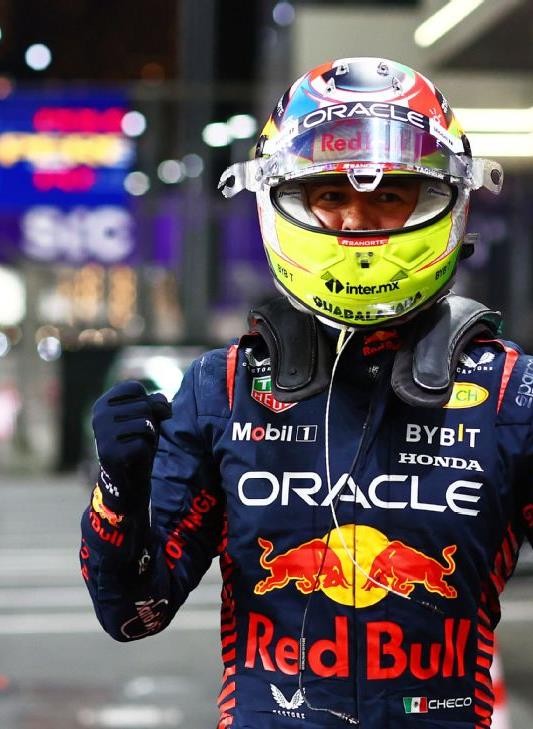 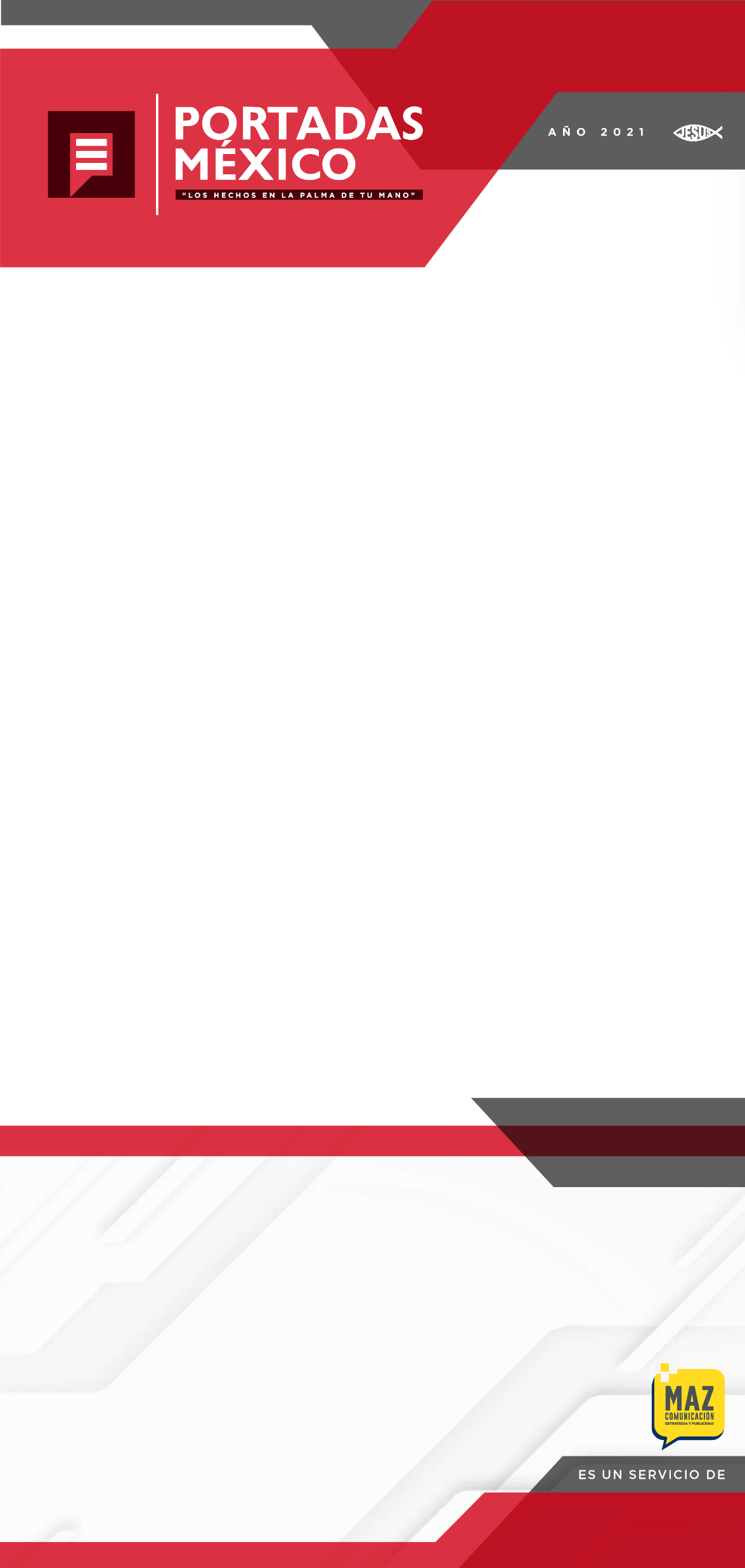 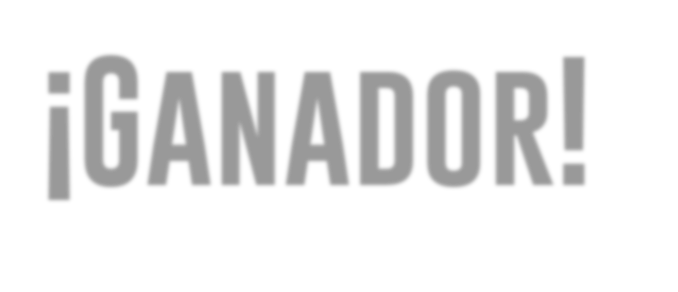  	2023	¡GANADOR!F o t o : E S P NEn esta edición:A c u e r d a n c o m b a s t e c o n j u n t o a l f e n t a n i l oA t a c a n f e n t a n i l op e r o r e p u n t a la h e r o í n aC o b r a n 2 . 7 m d p y s ó l o p r e s e n t a nu n a i n i c i a t i v aMC p i e r d e p o s i c i o n e ss i e m p r e q u e v a e n a l i a n z a c o n PA N y P R D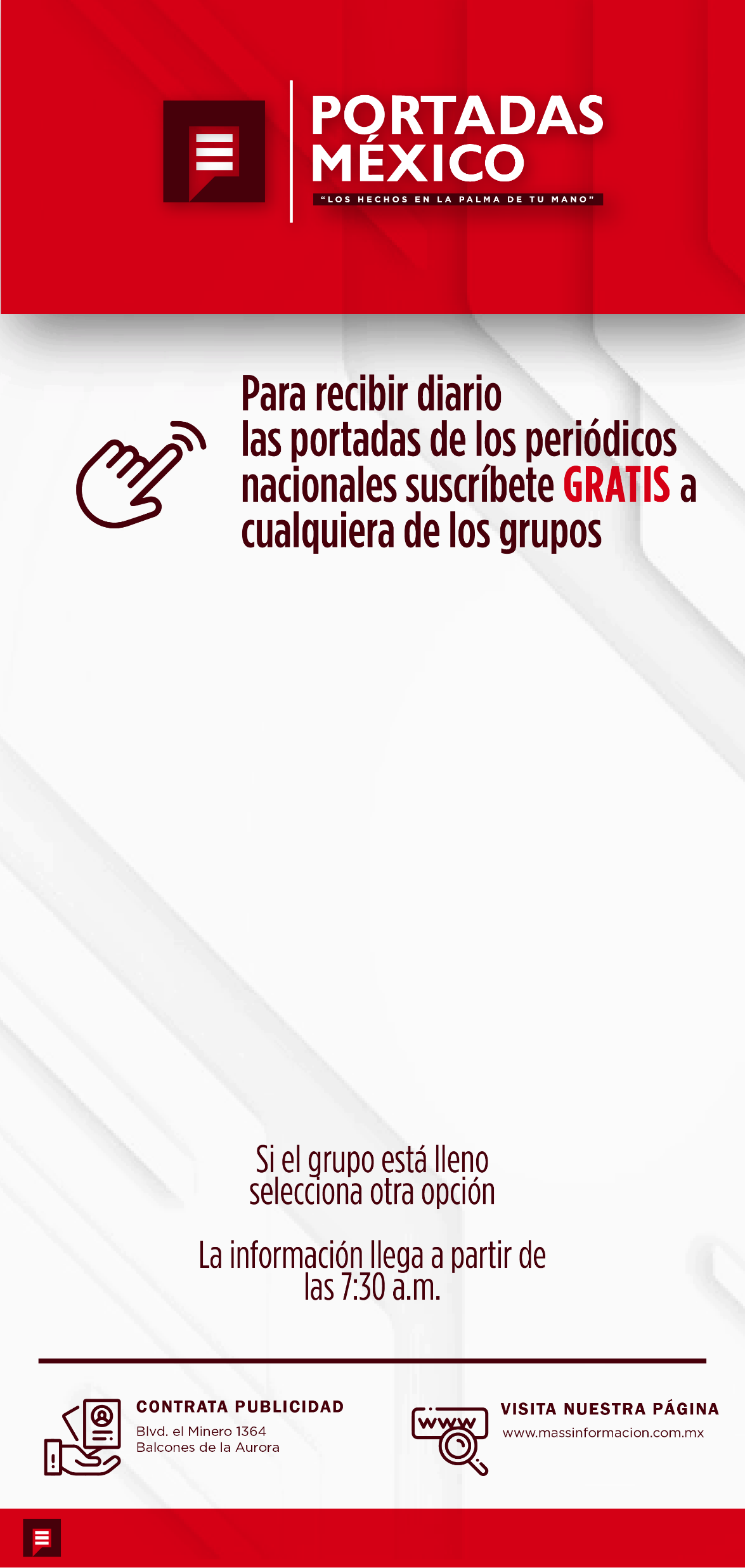 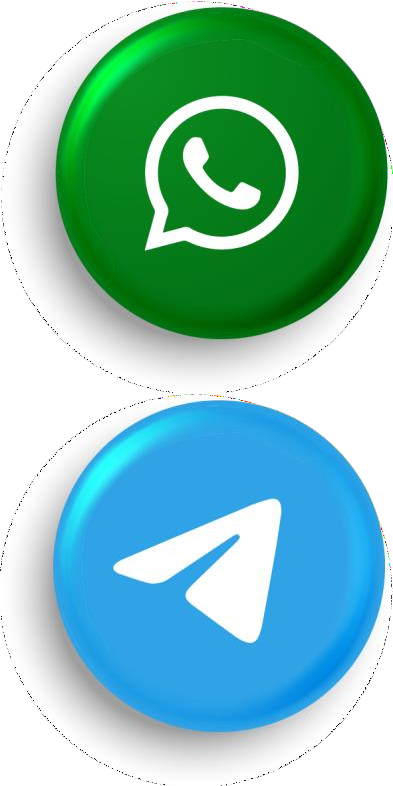 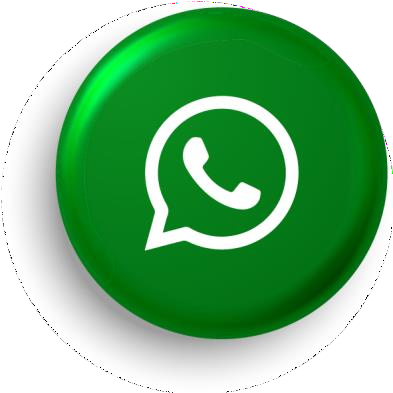 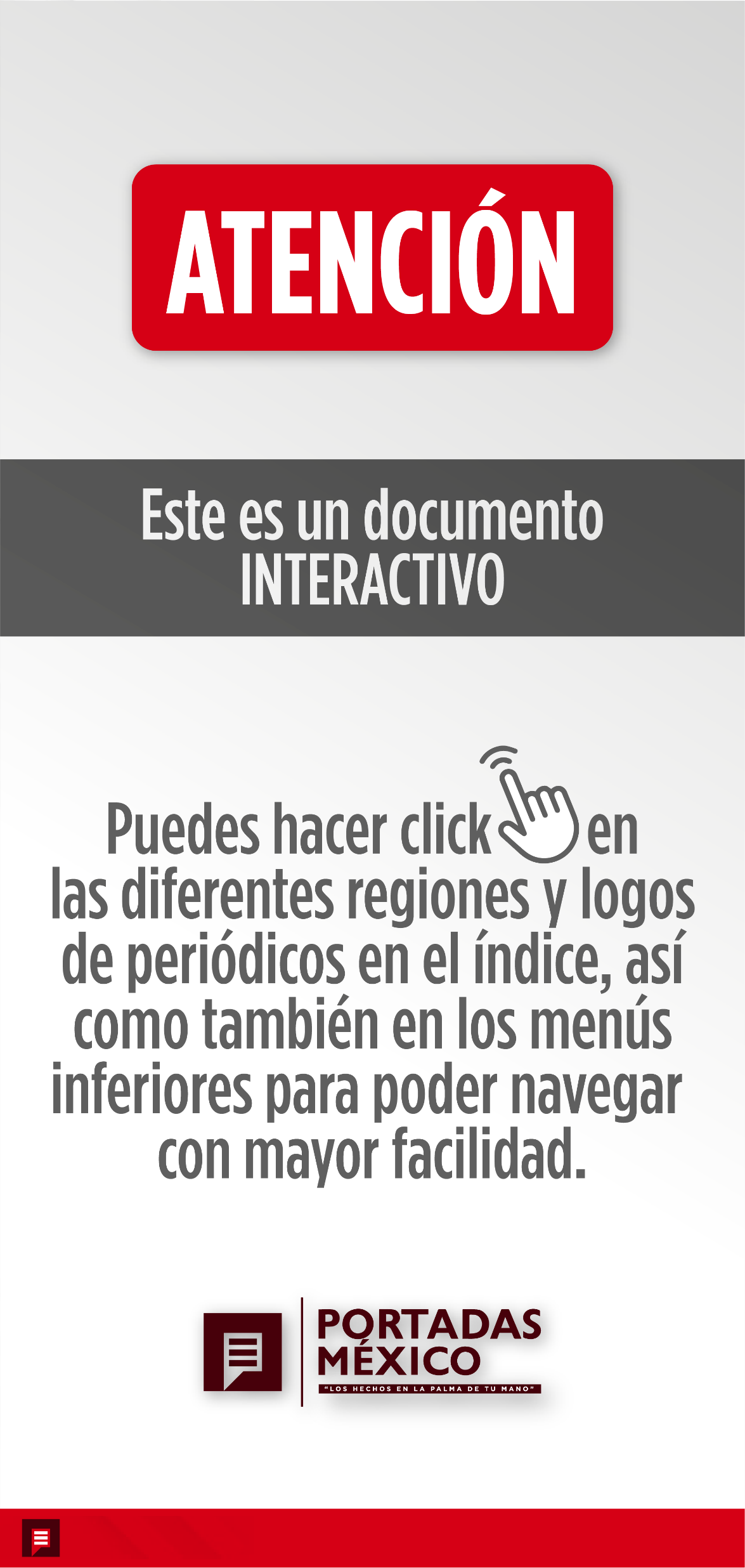 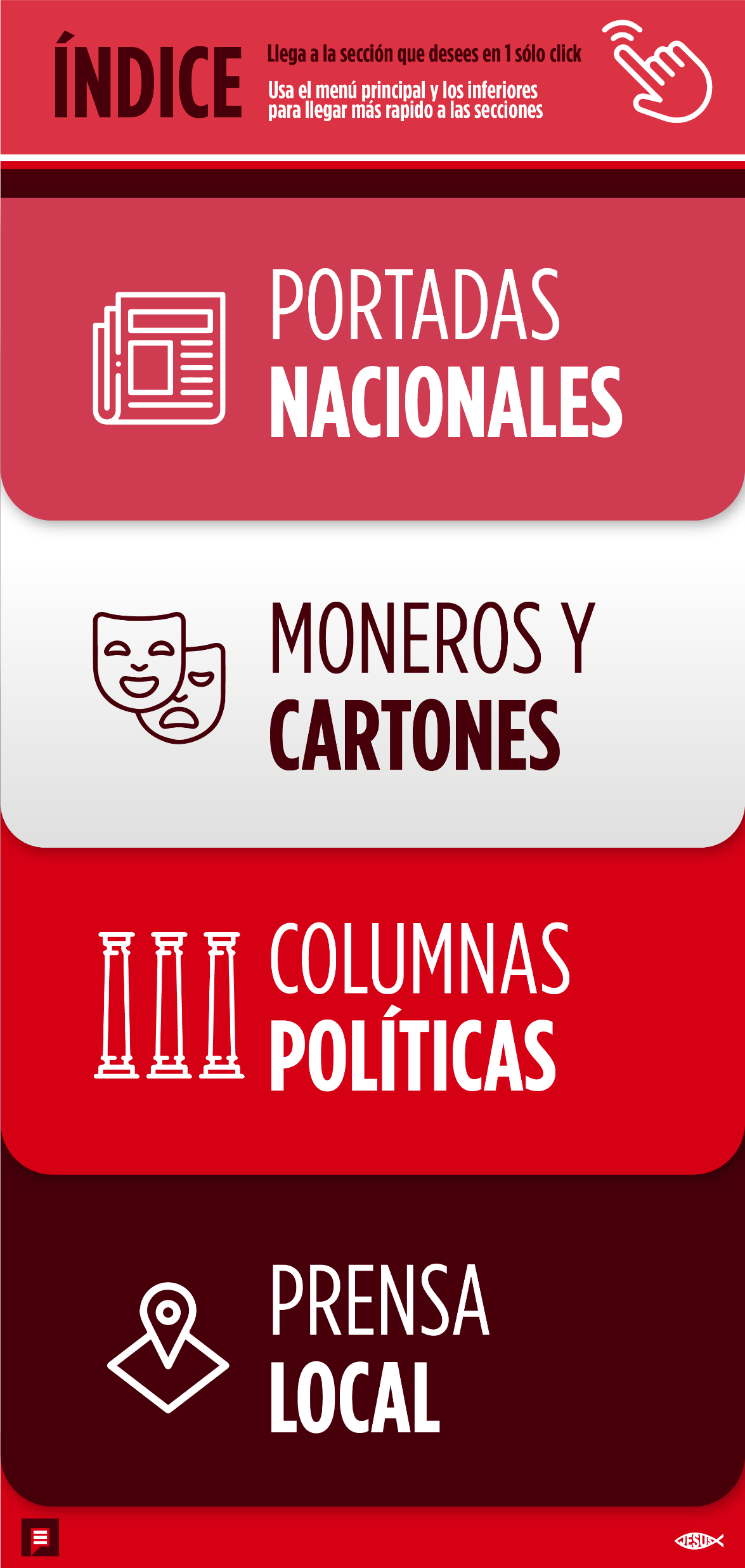 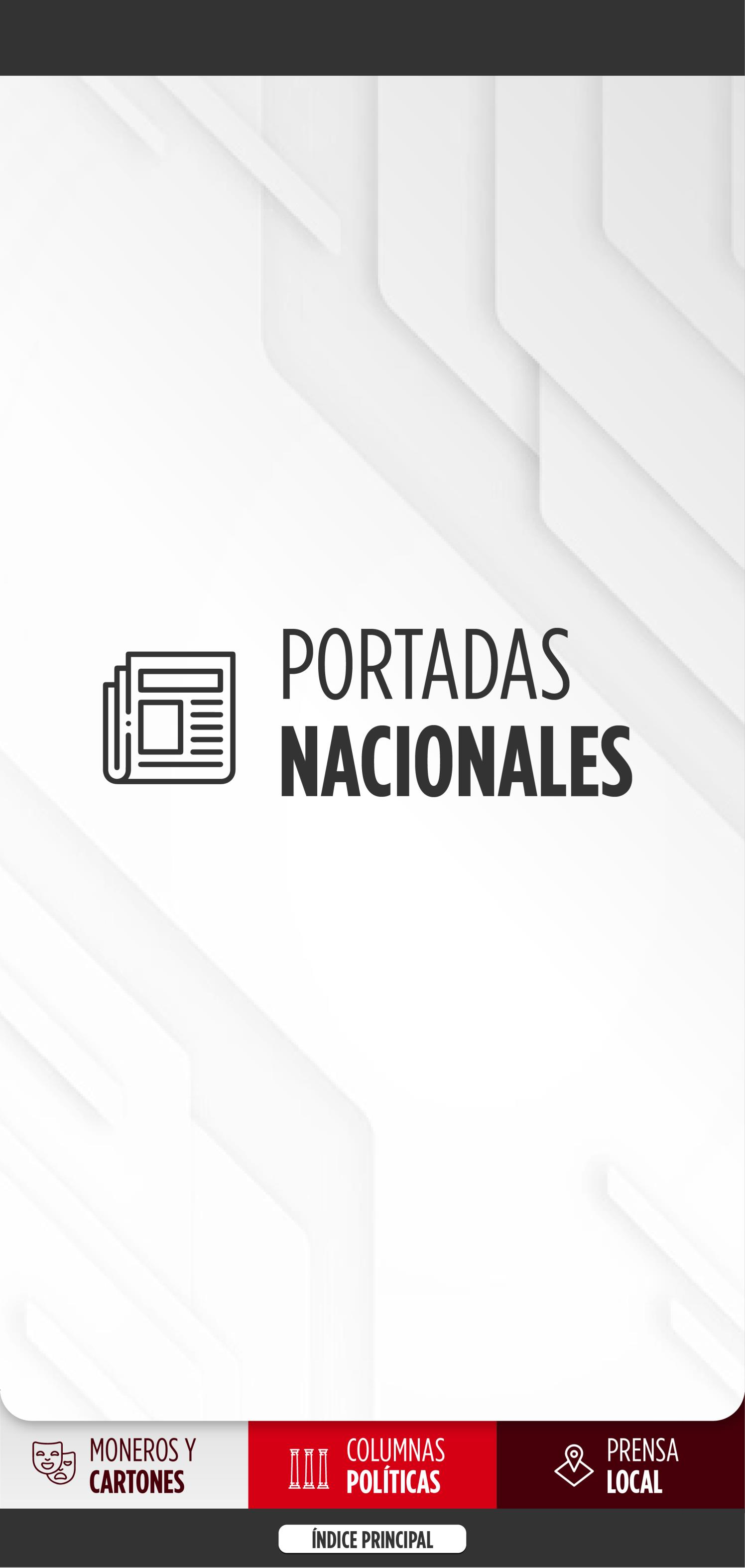 EL UNIVERSAL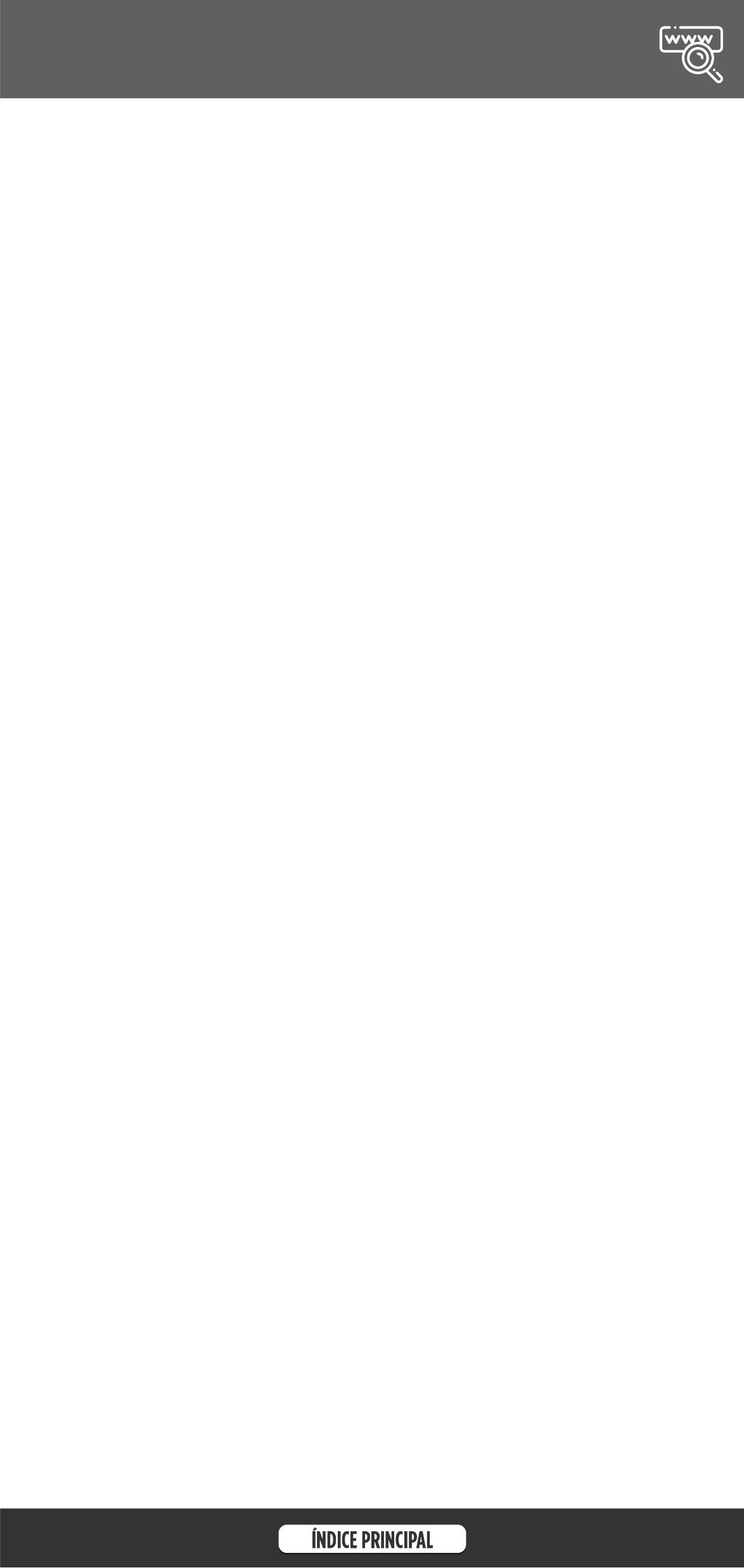 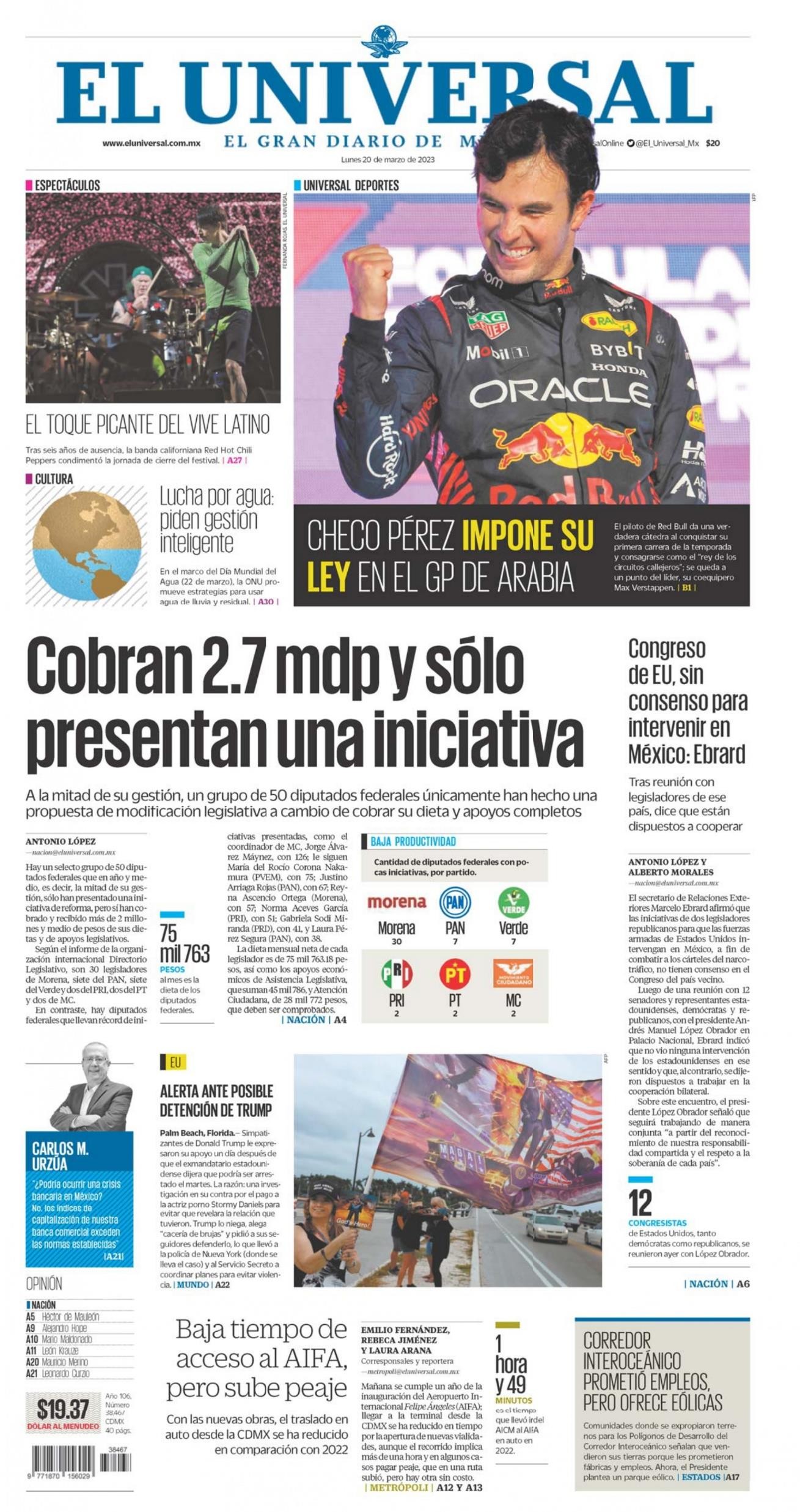 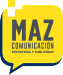 EXCÉLSIOR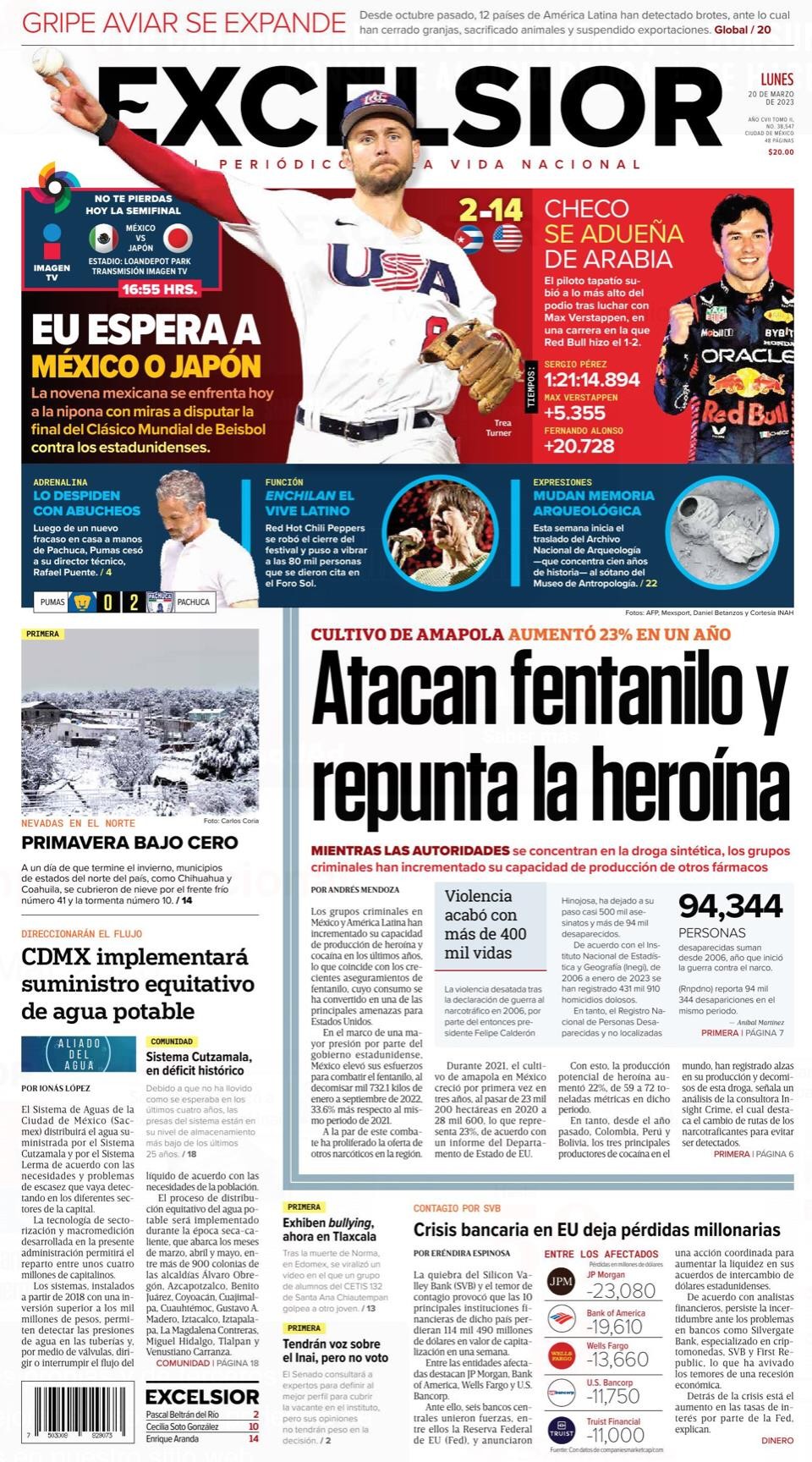 LA JORNADA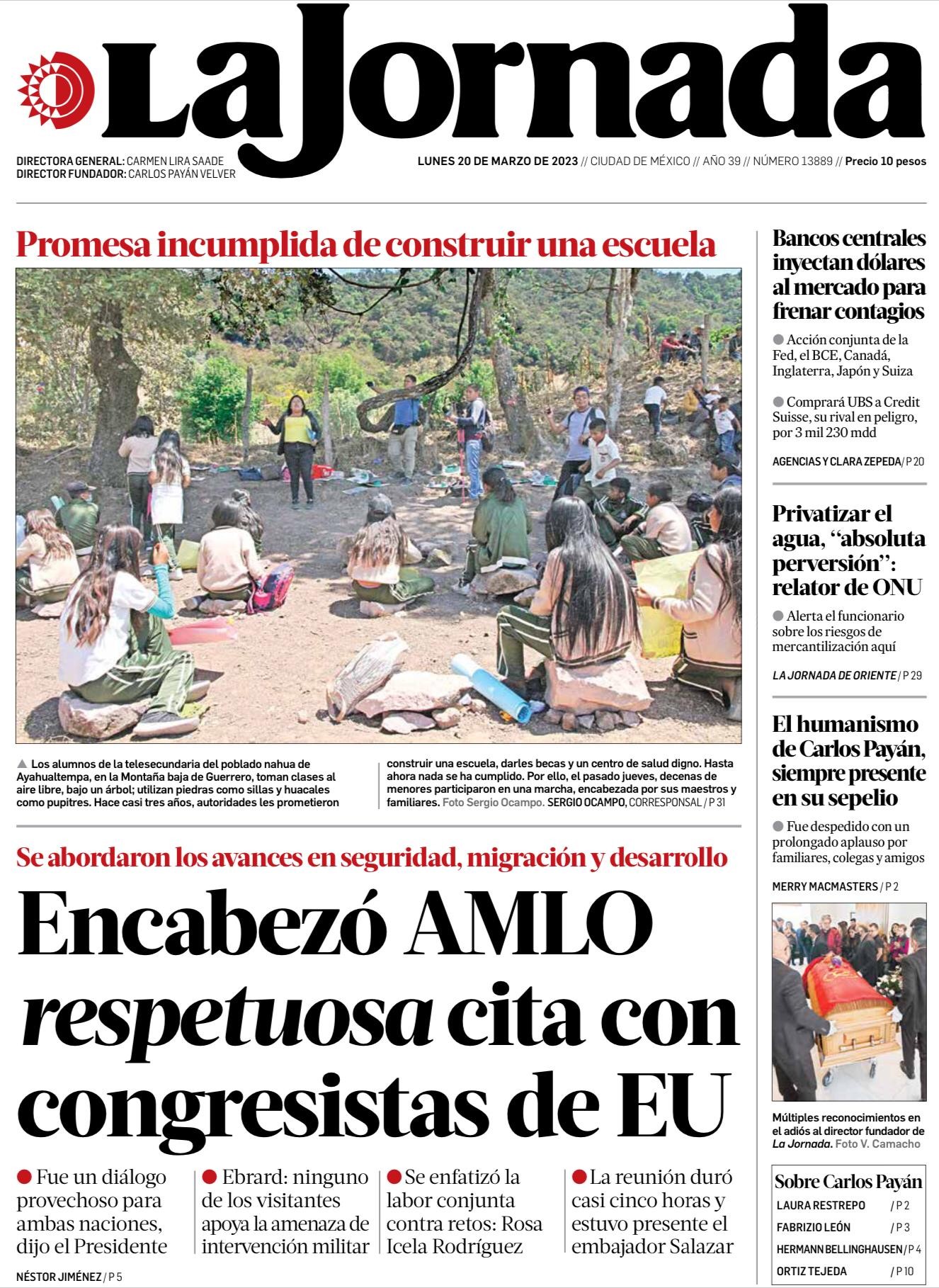 MILENIO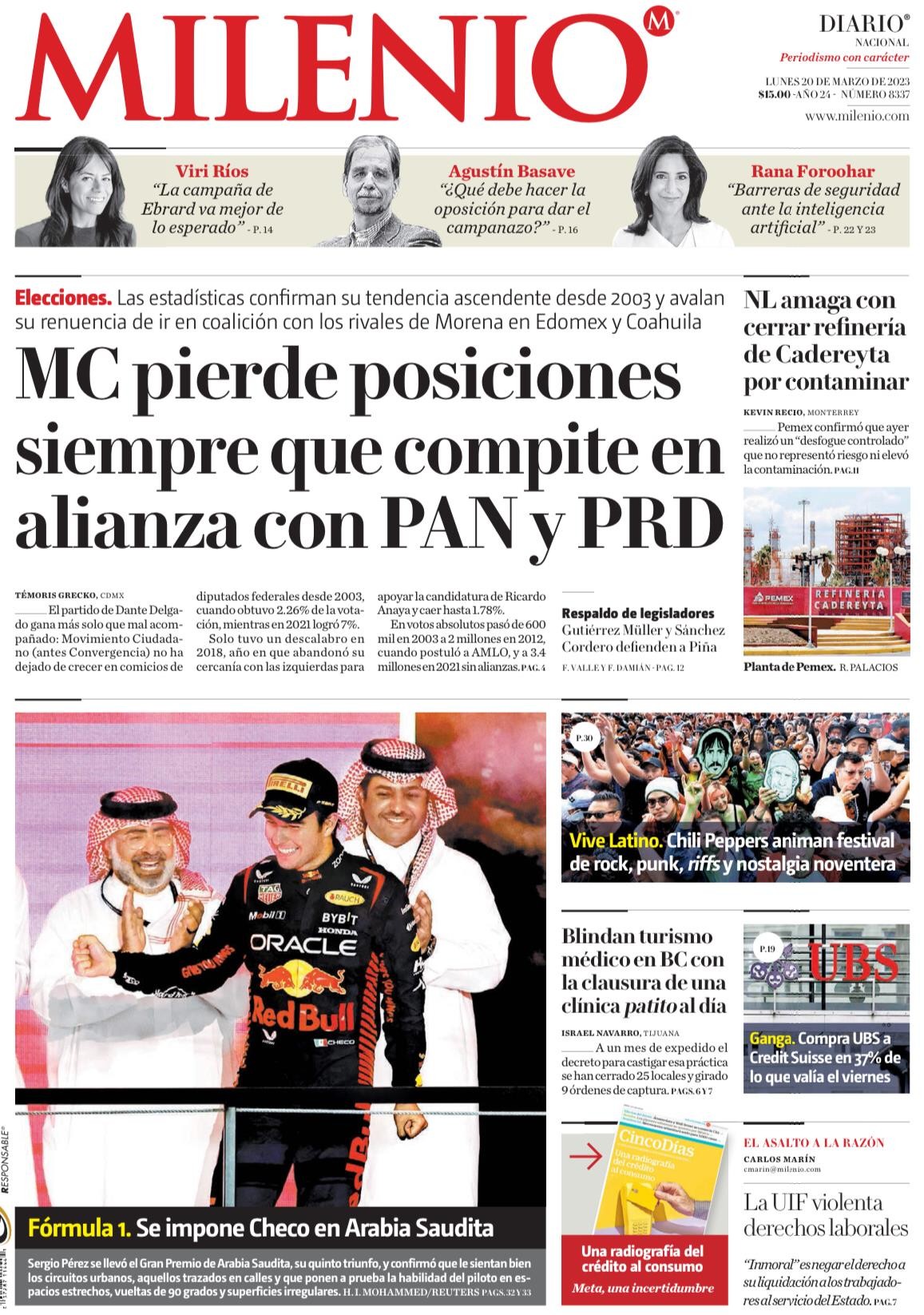 EL HERALDO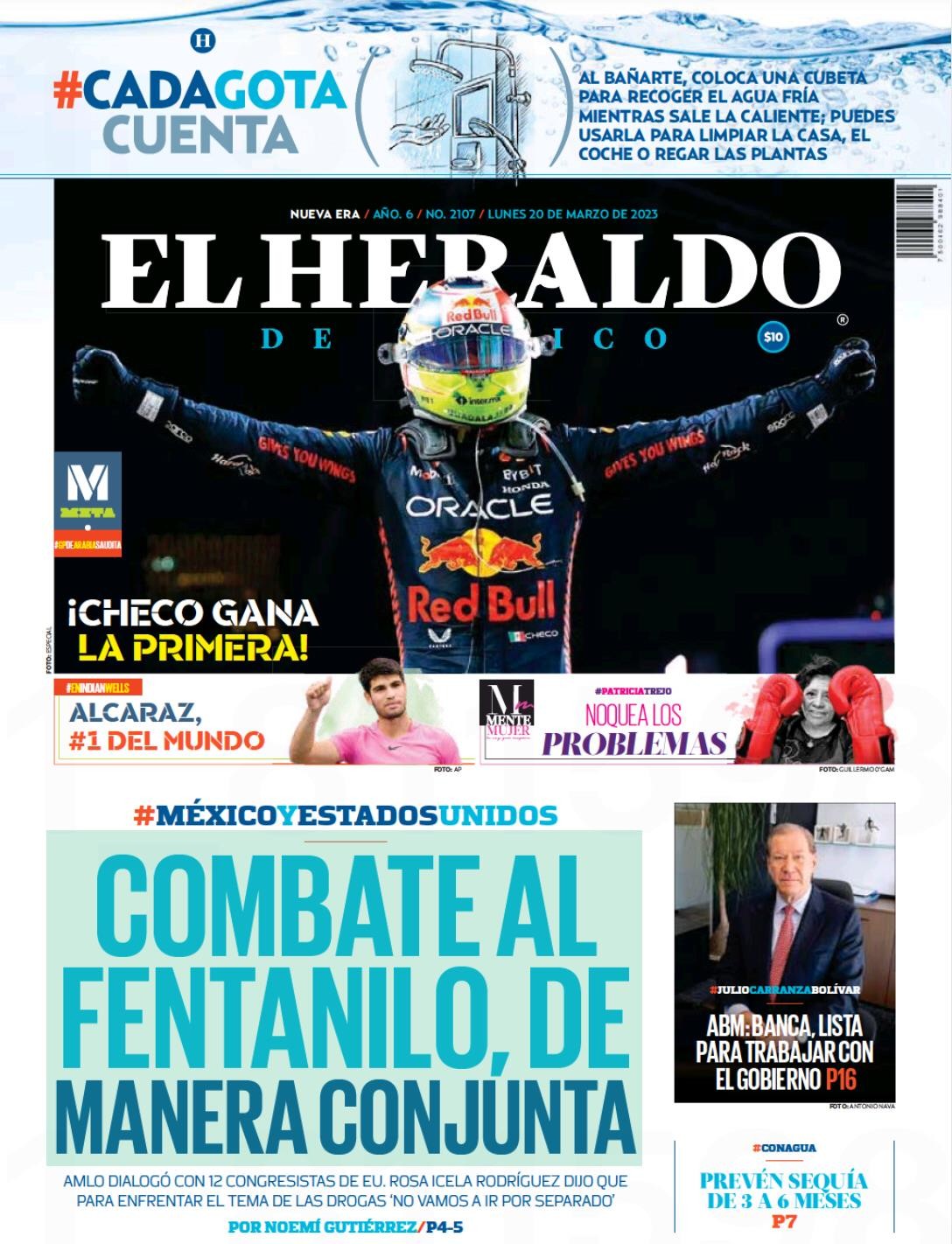 LA CRÓNICA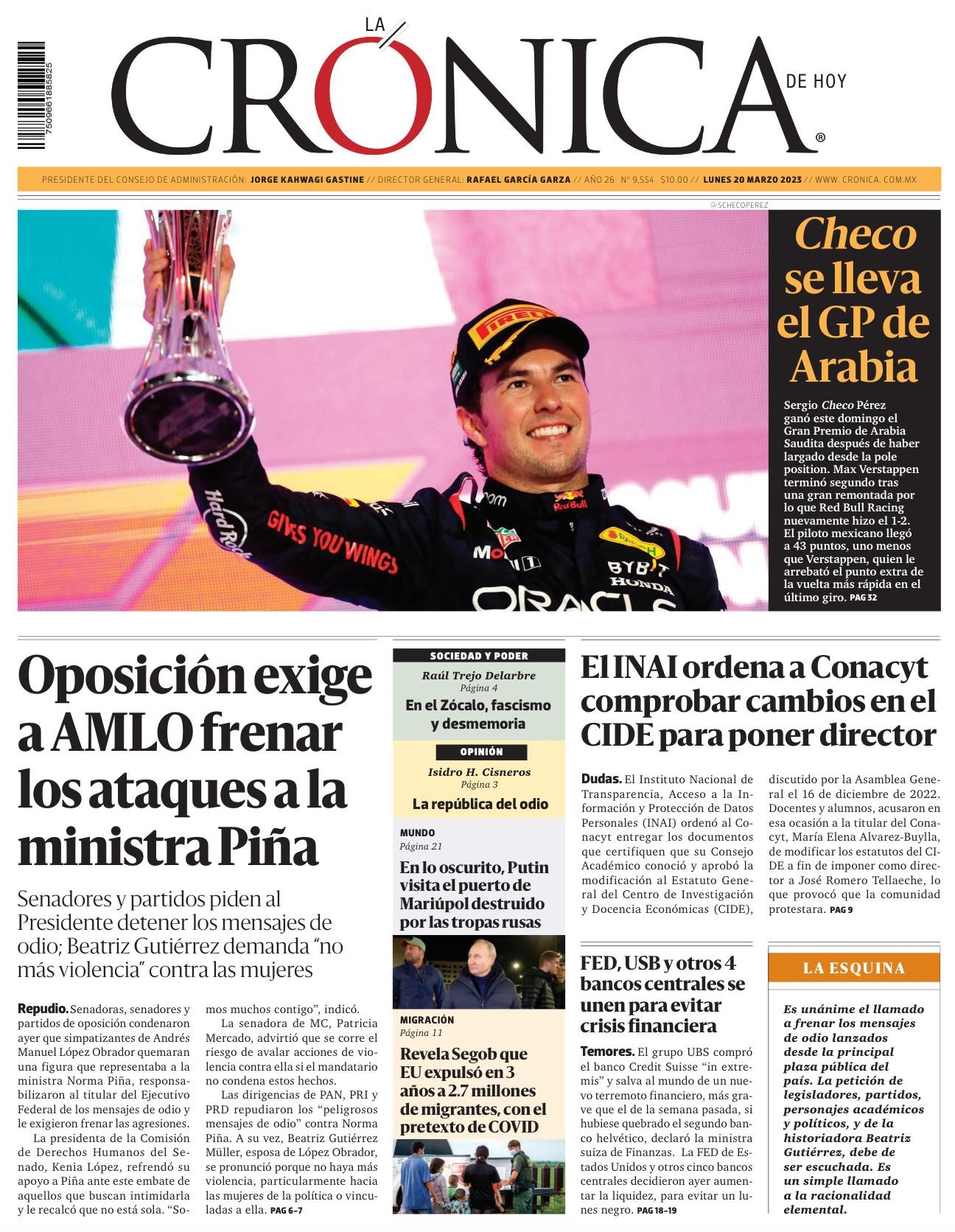 LA RAZÓN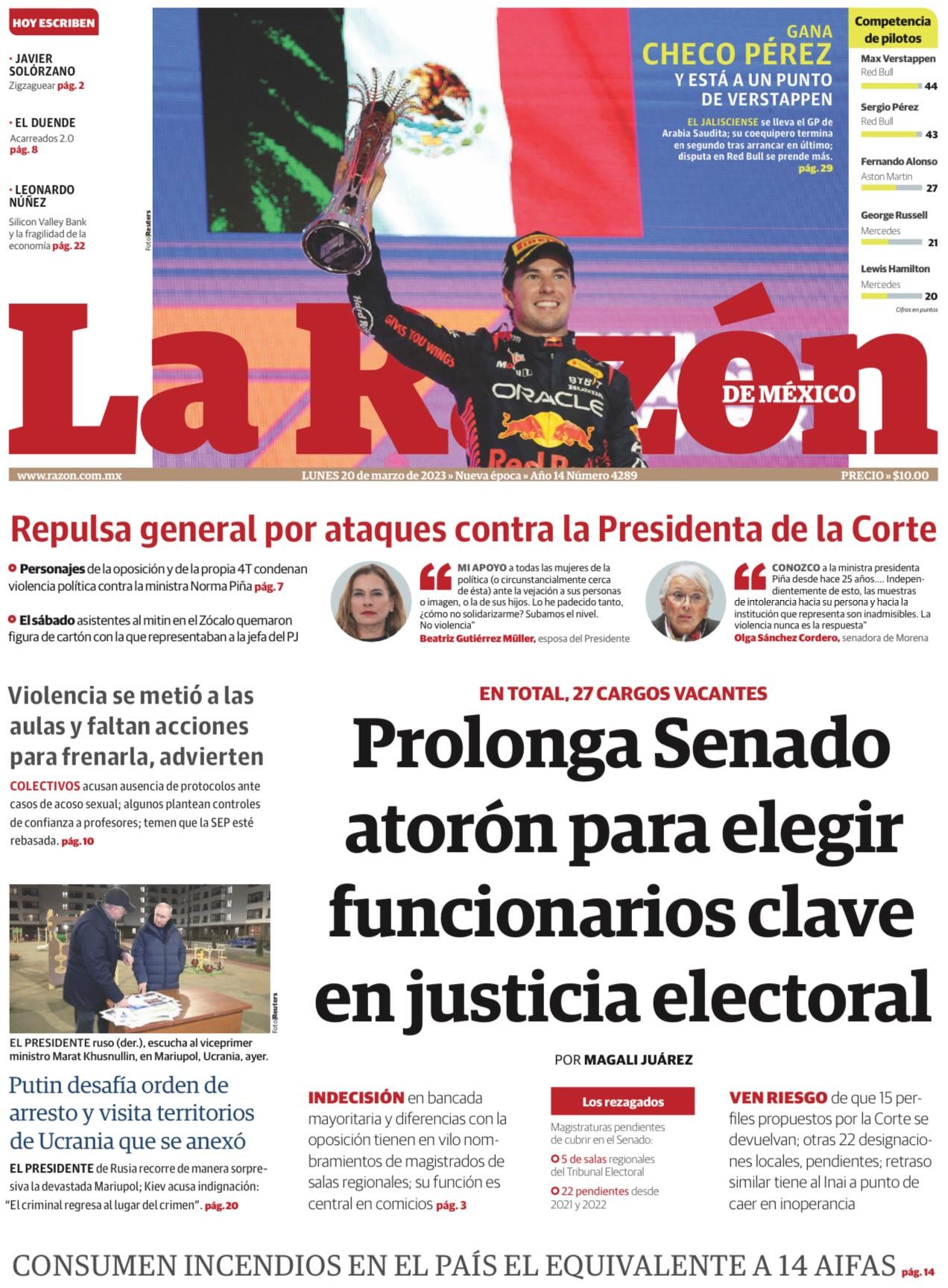 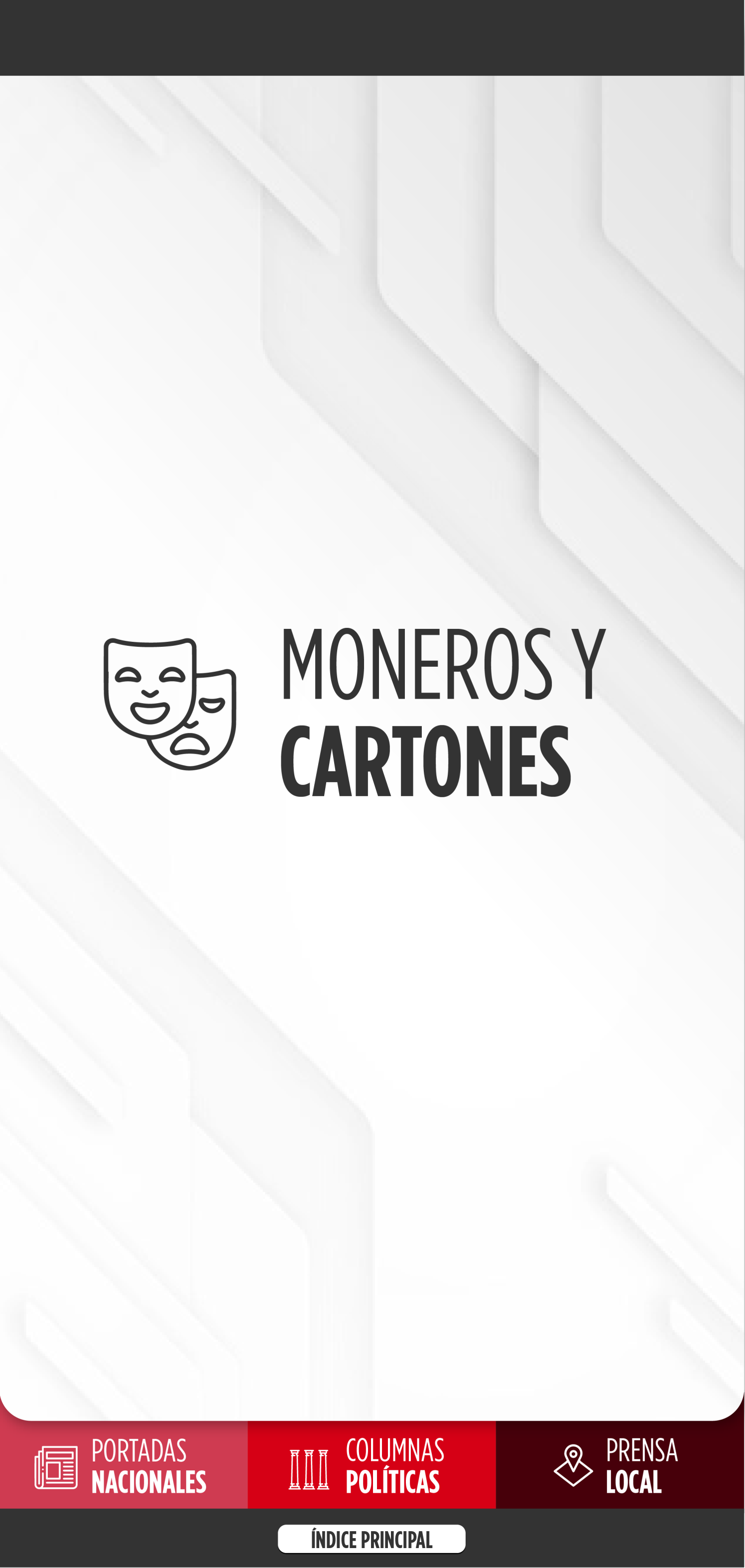 EL UNIVERSAL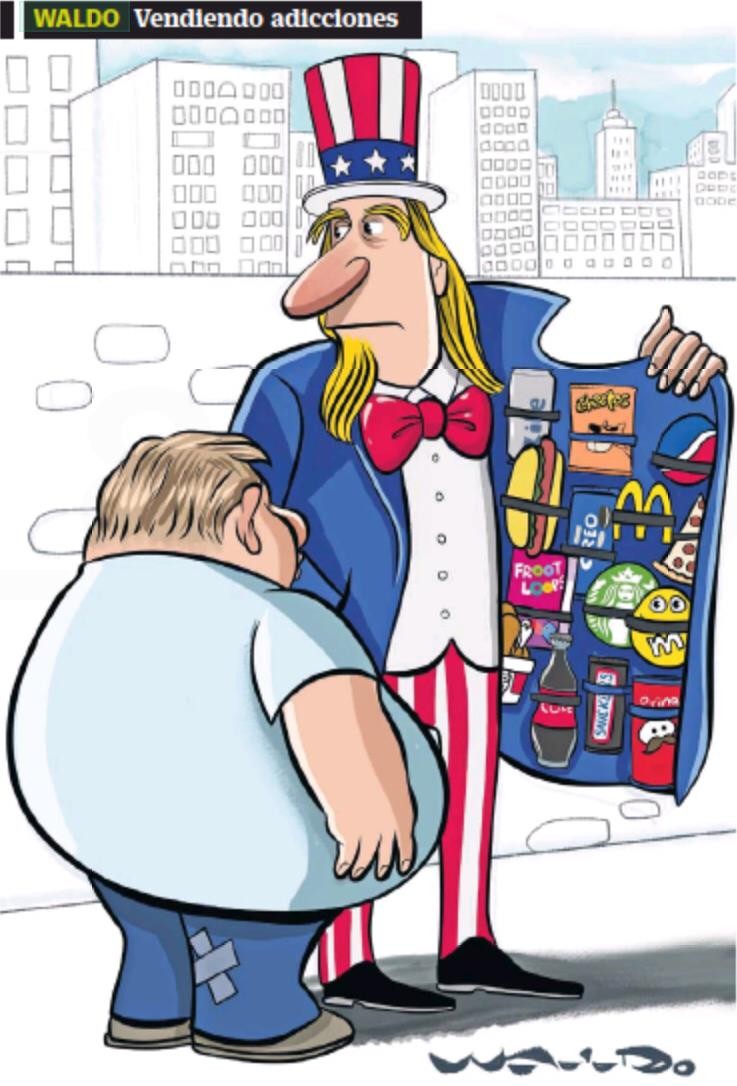 EL UNIVERSAL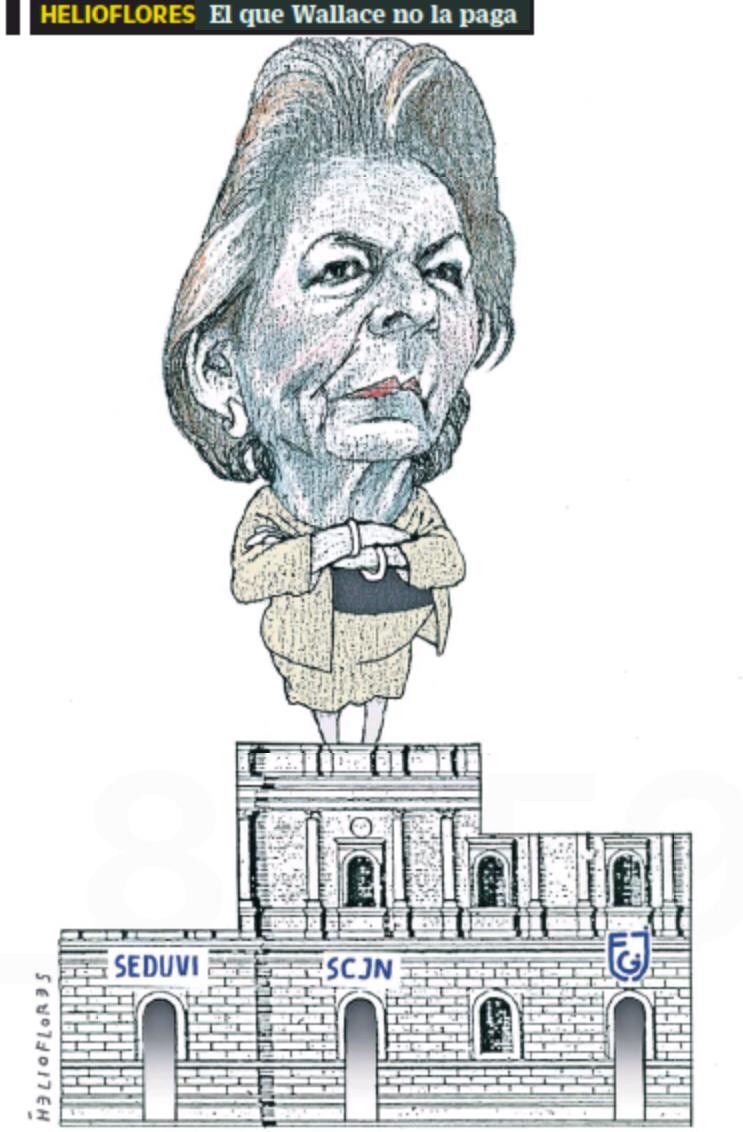 LA JORNADA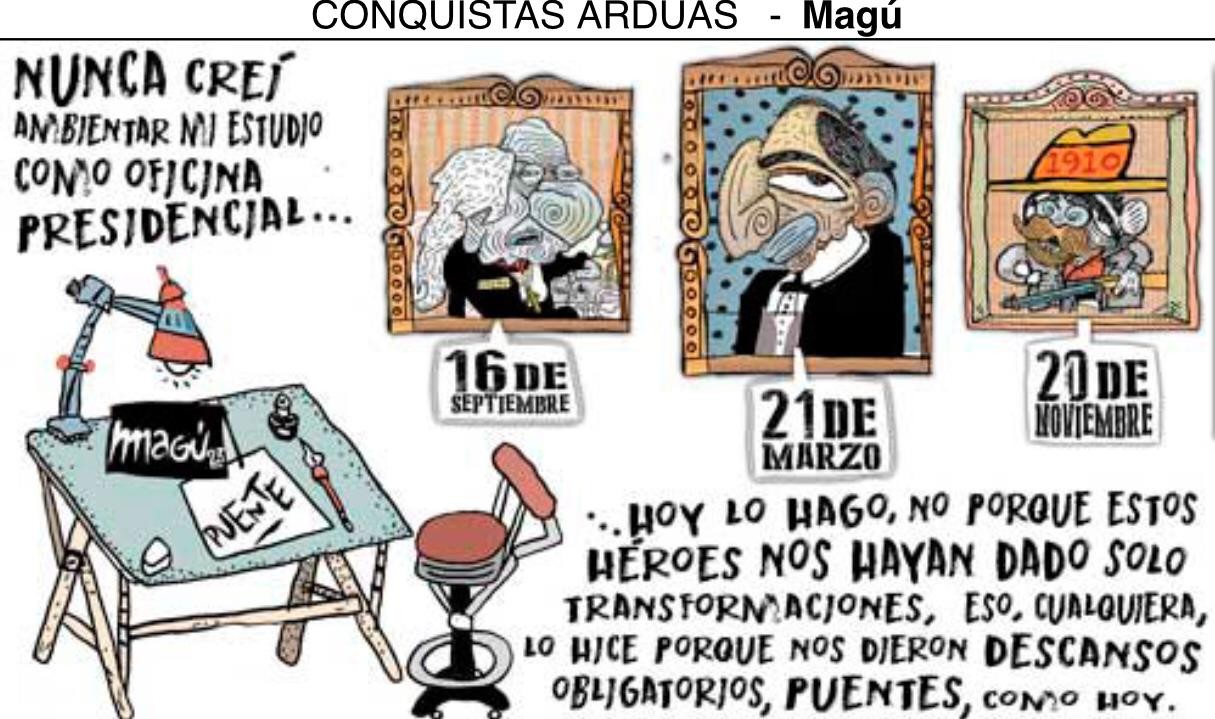 LA JORNADA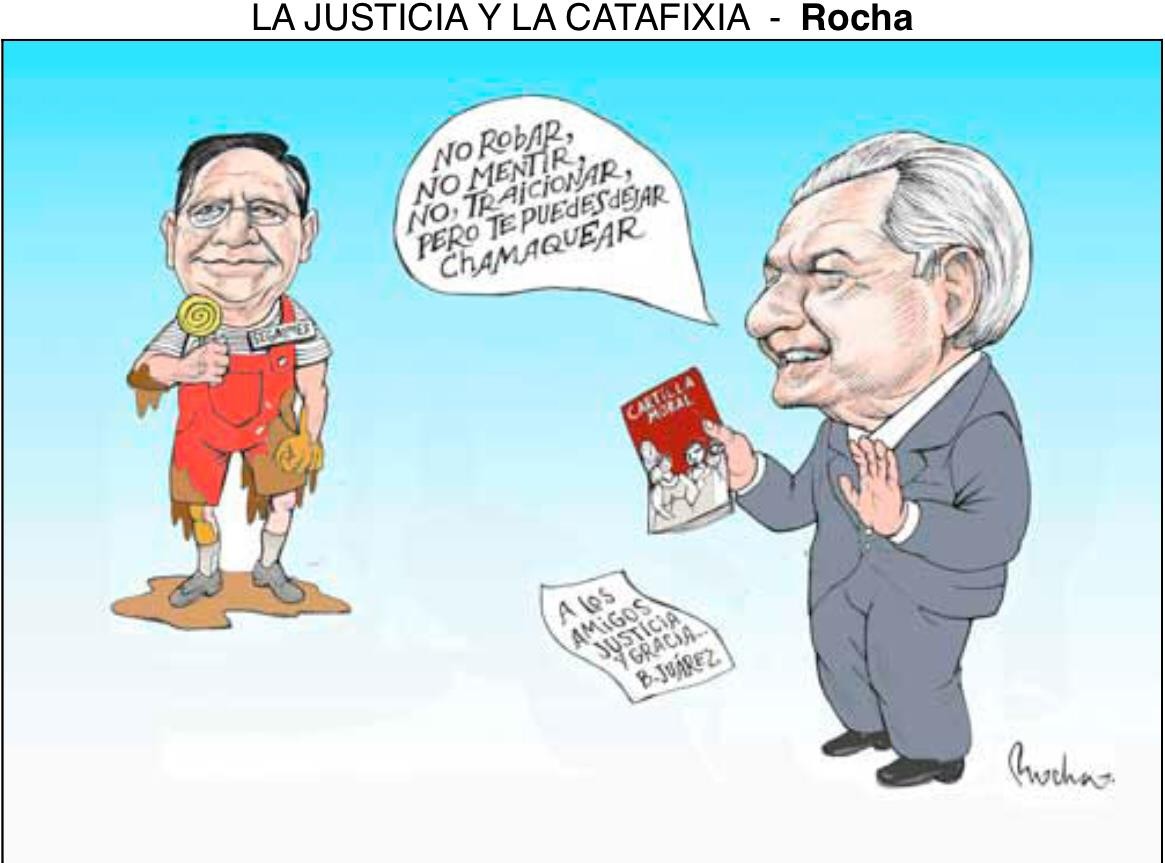 LA JORNADA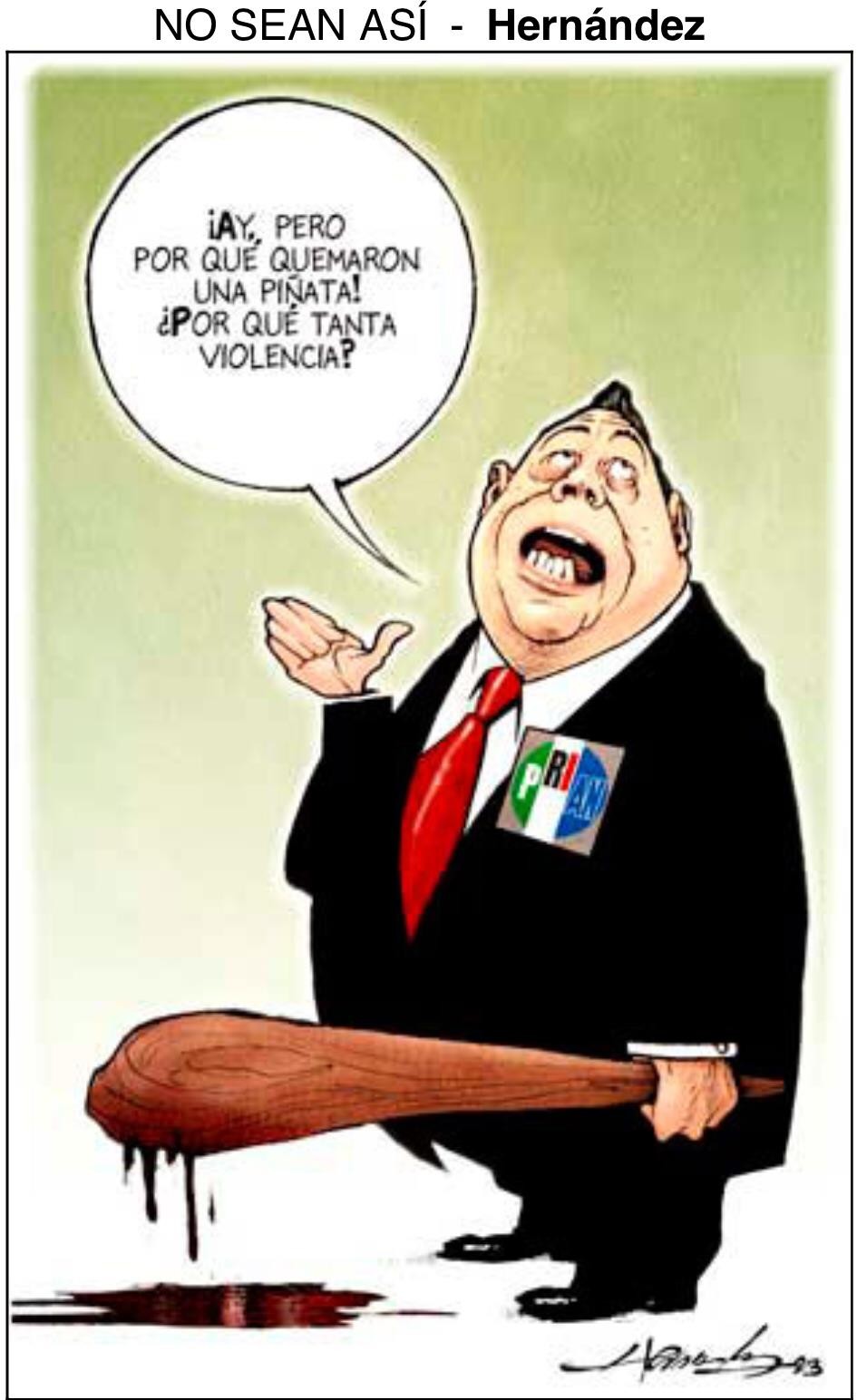 MILENIO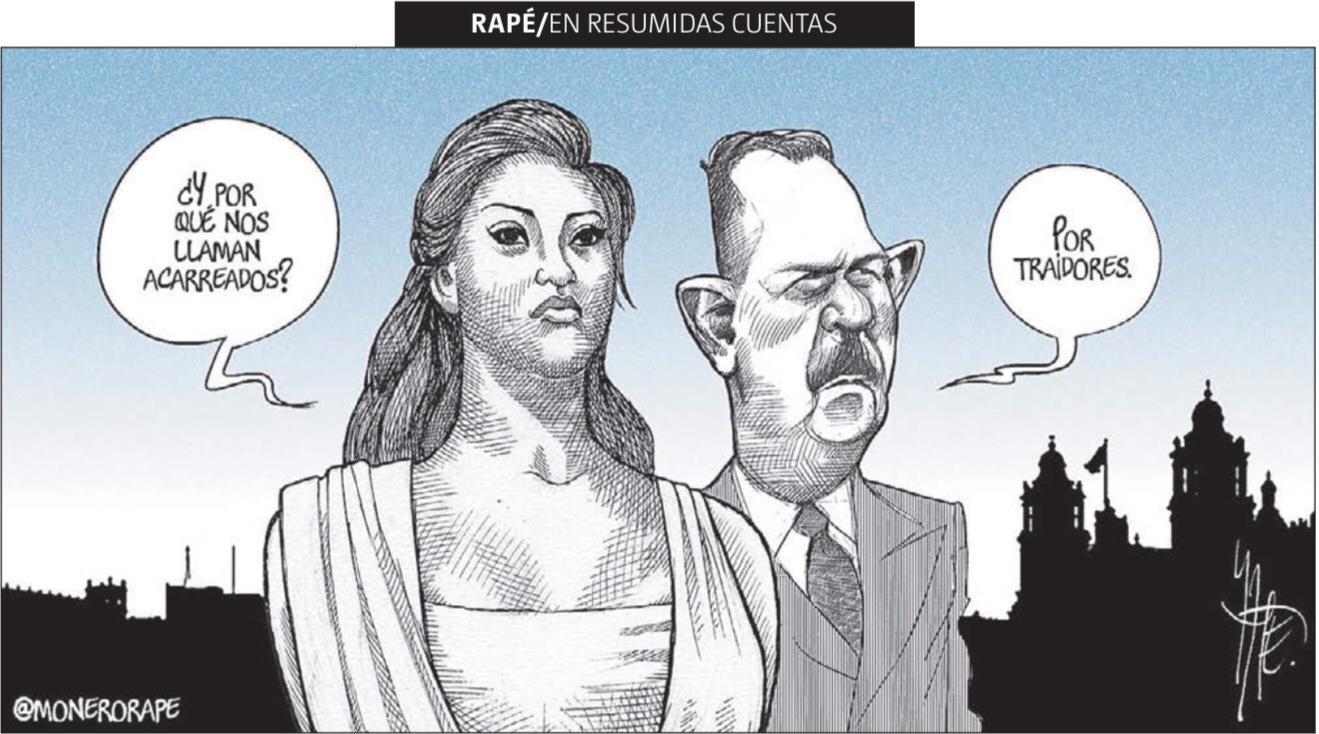 MILENIO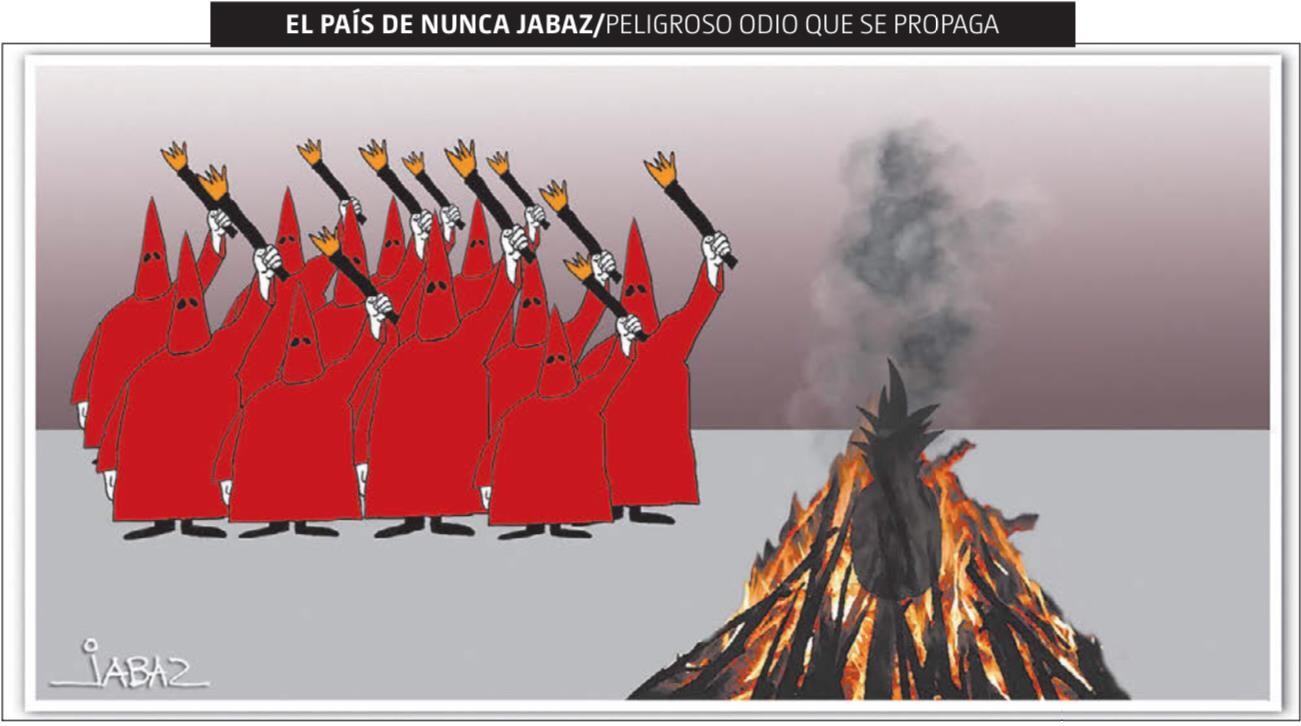 EXCÉLSIOR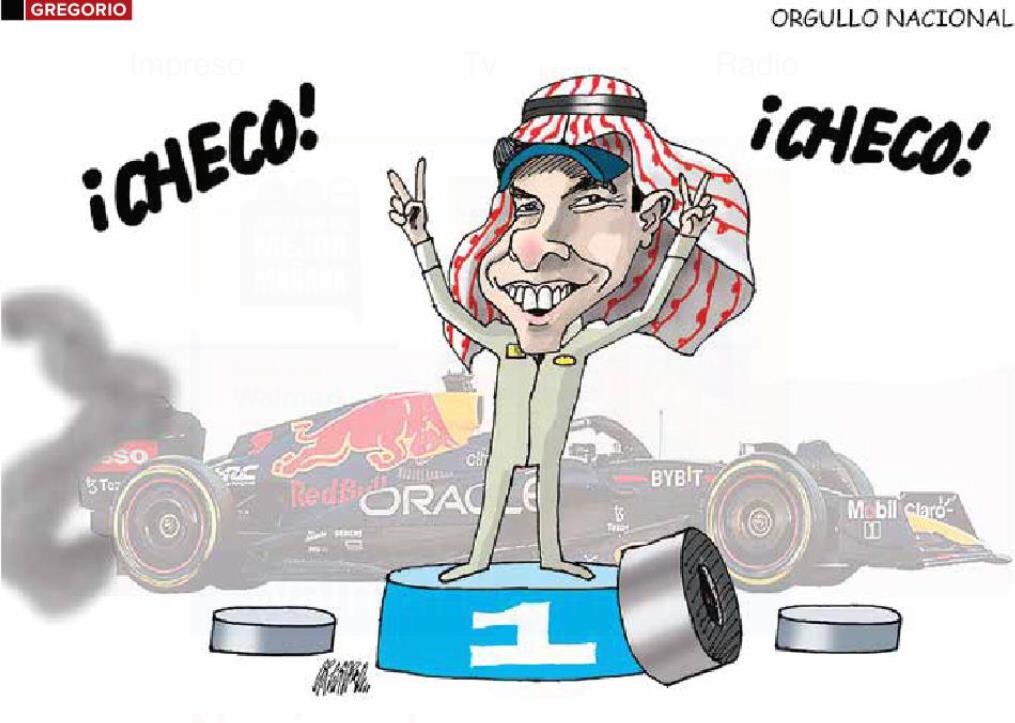 EXCÉLSIOR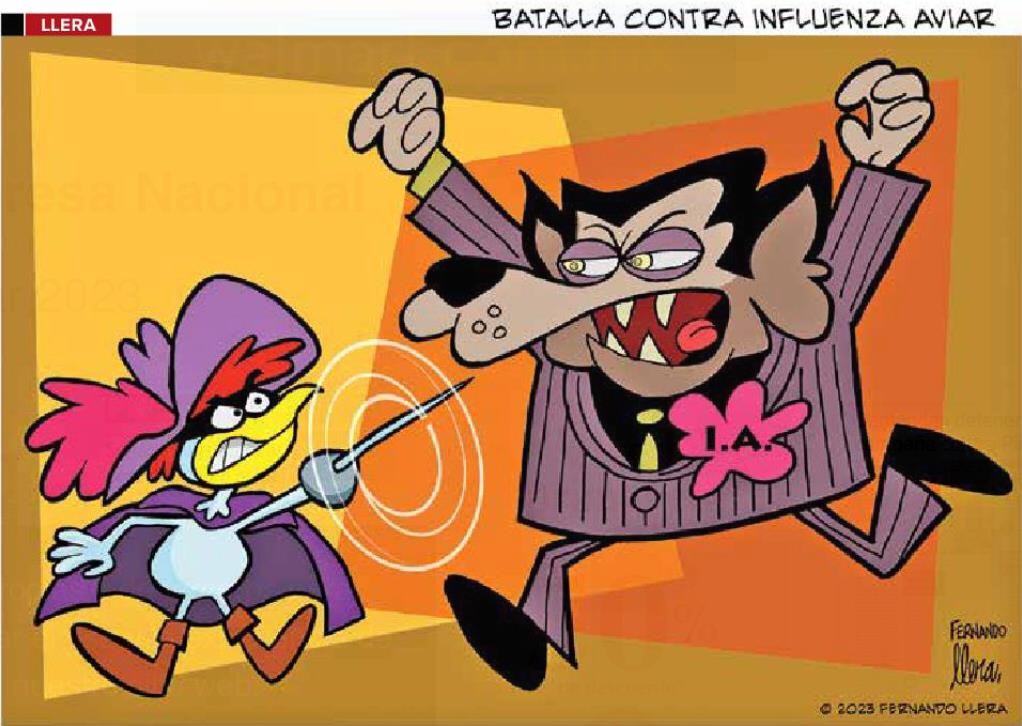 EL HERALDO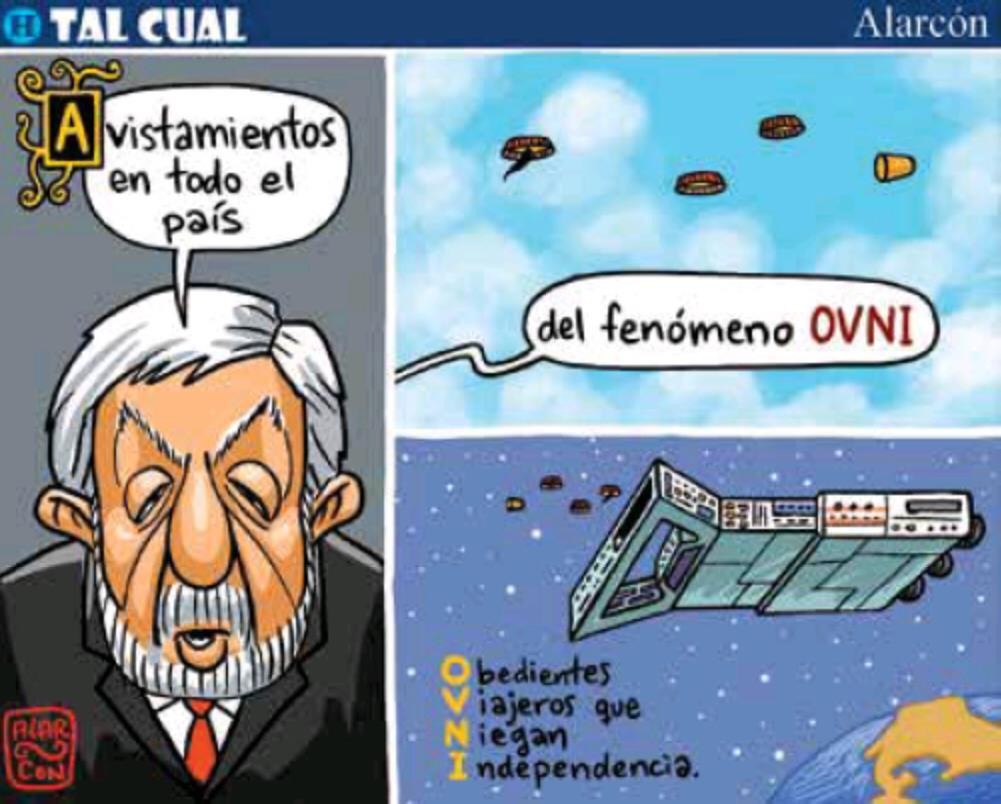 LA CRÓNICA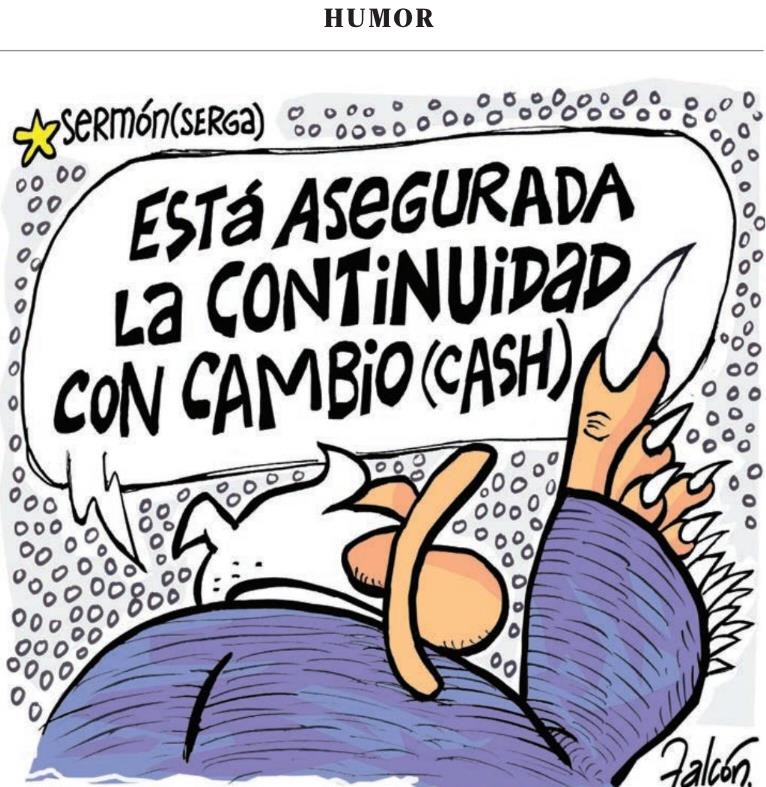 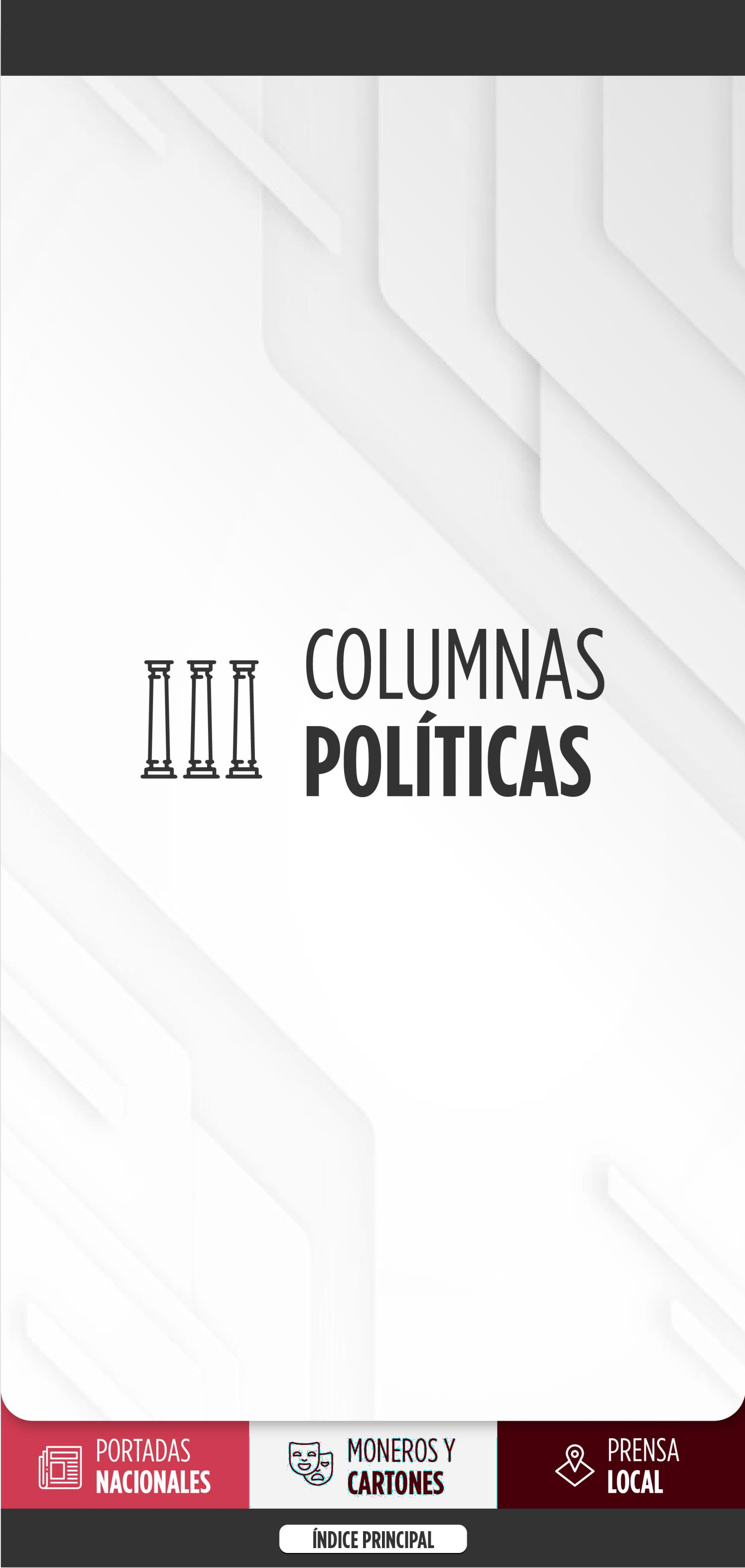 EL UNIVERSAL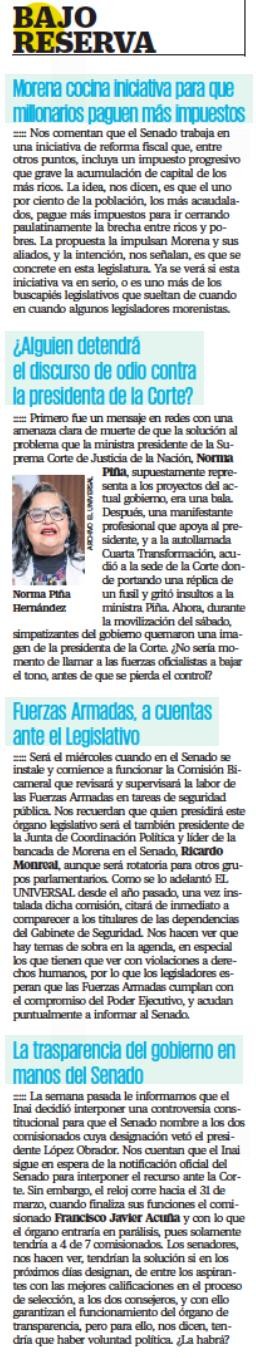 EXCÉLSIOR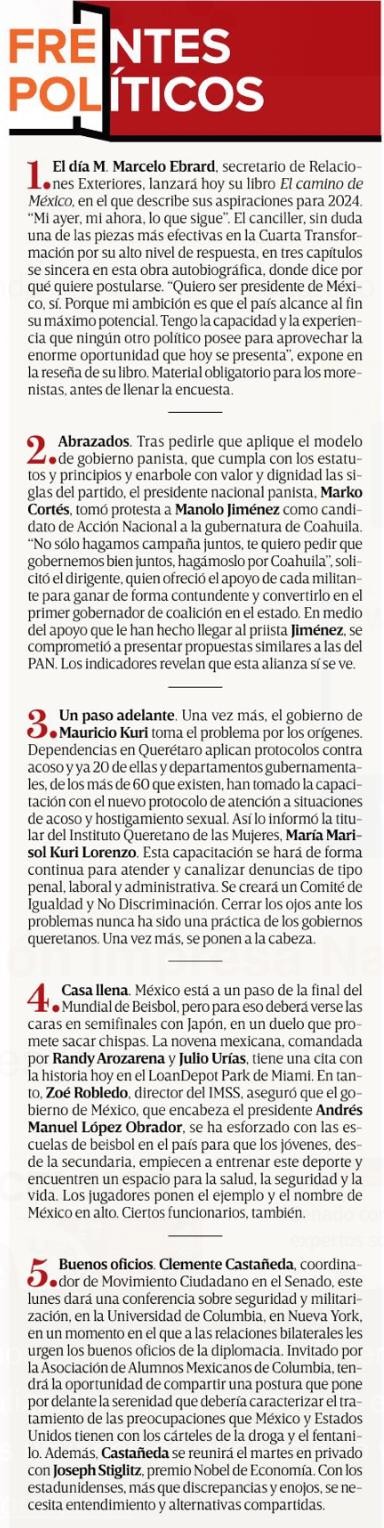 MILENIO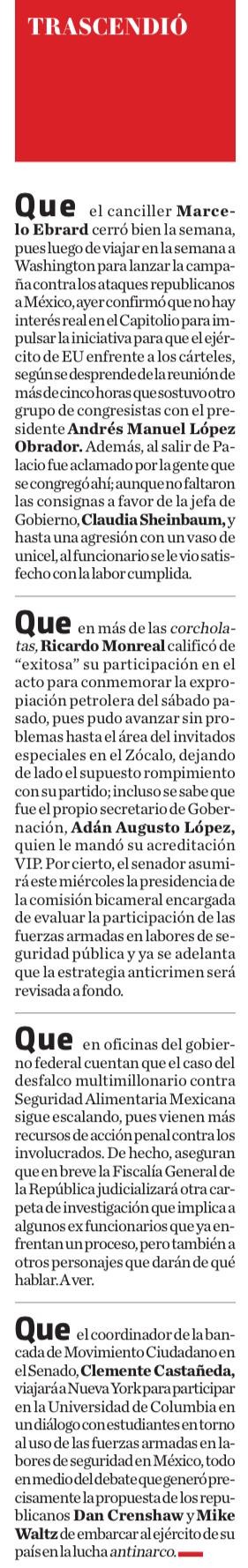 EL HERALDO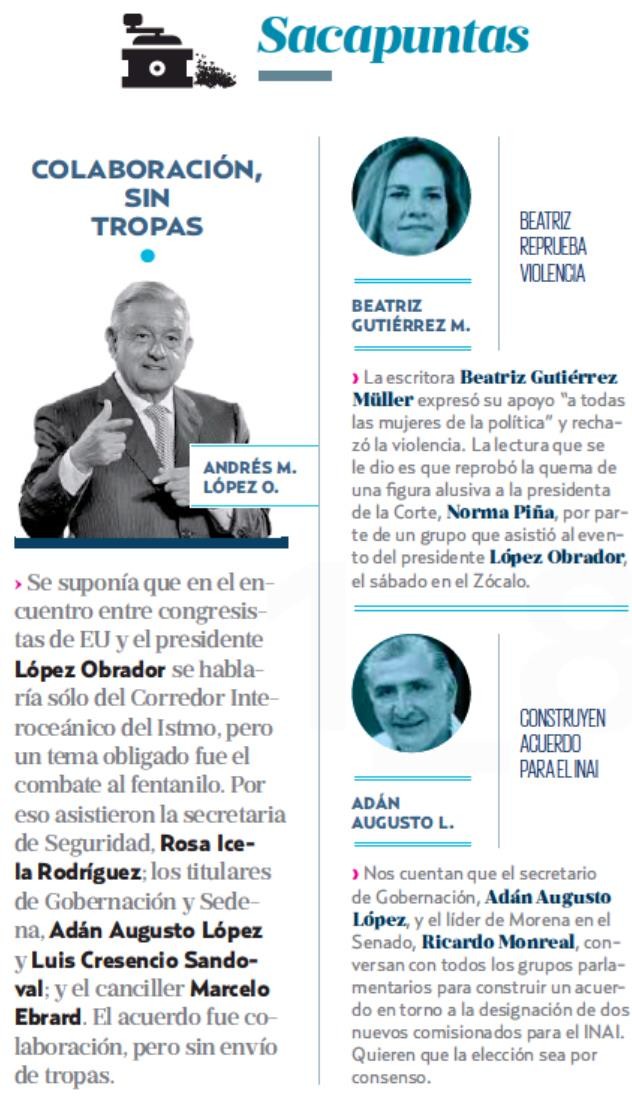 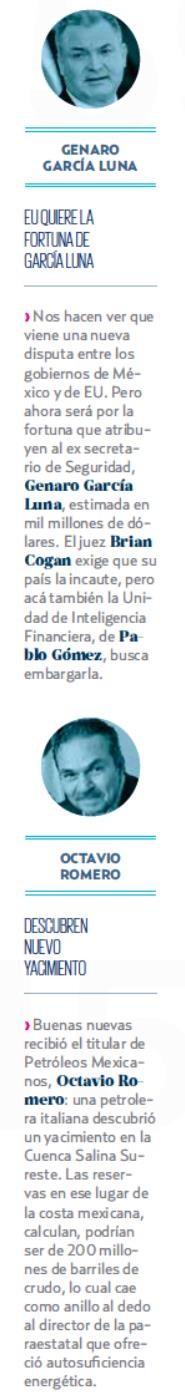 LA CRÓNICA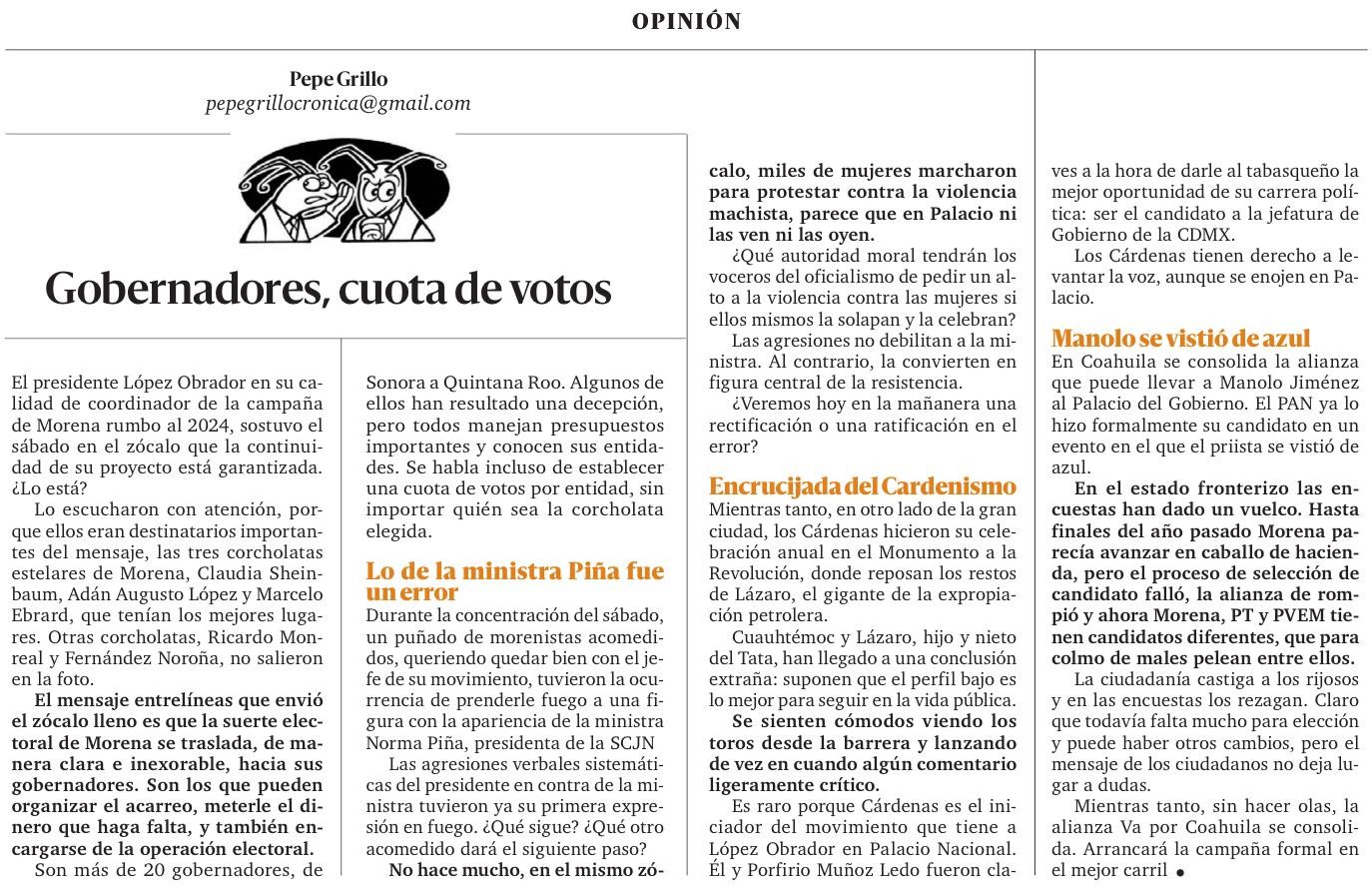 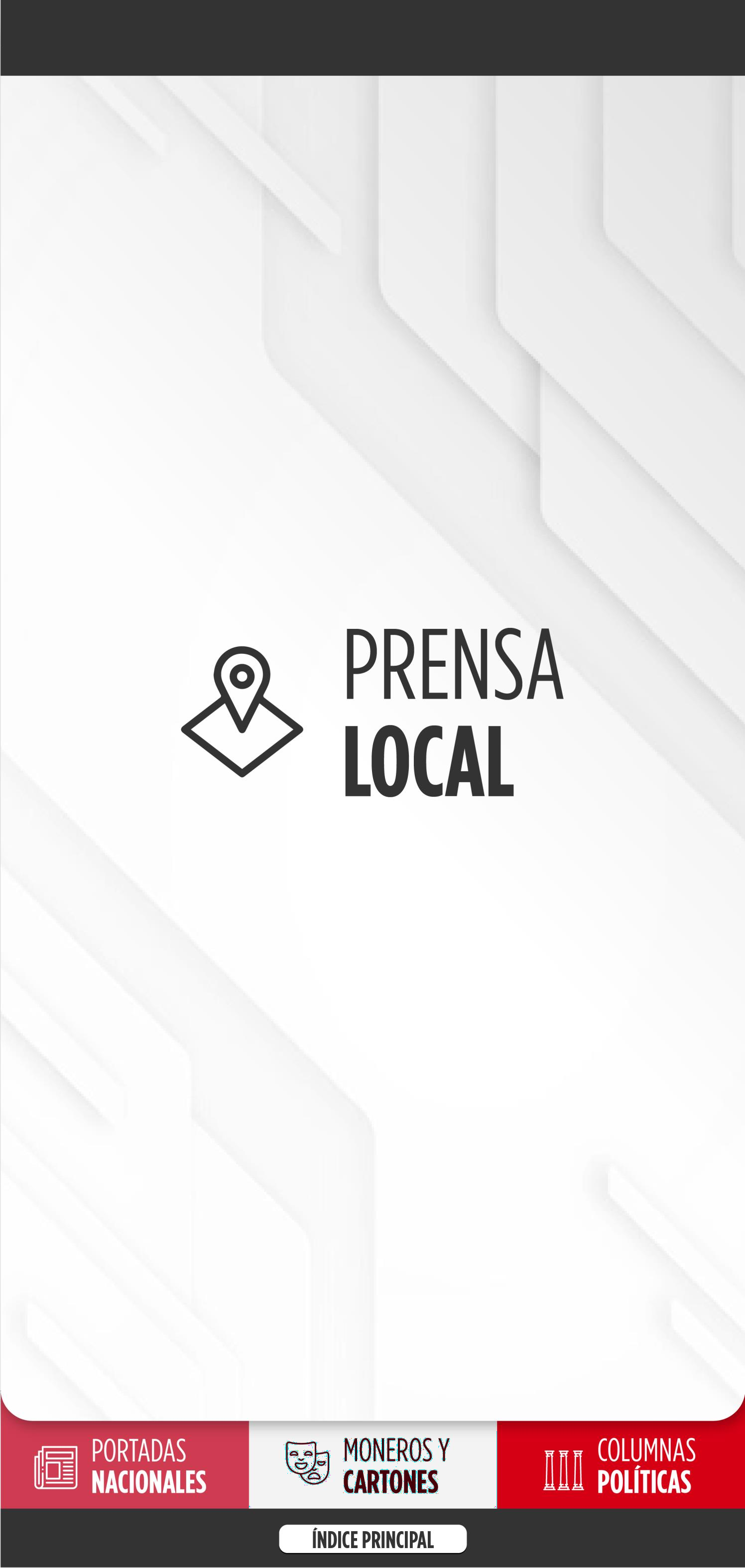 EL INFORMADOR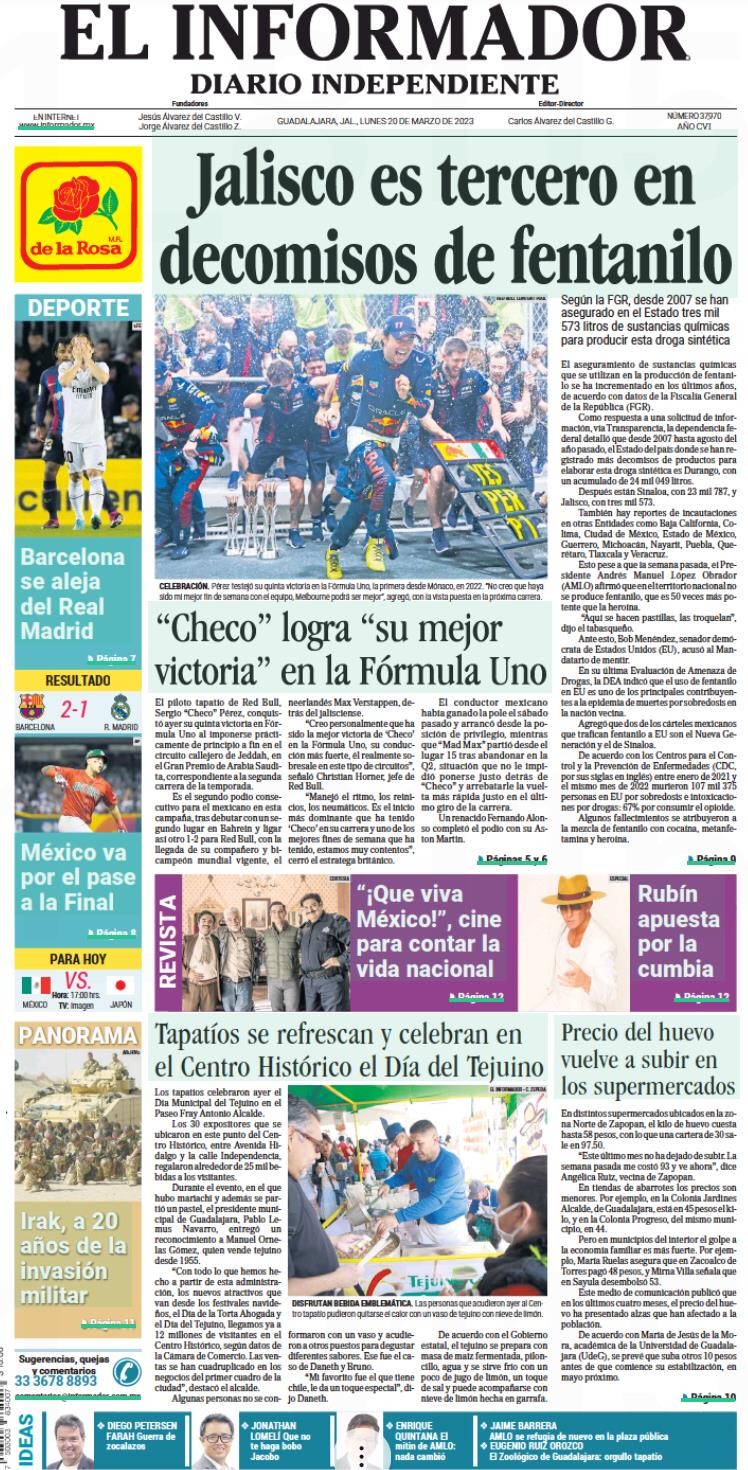 EL DEBATE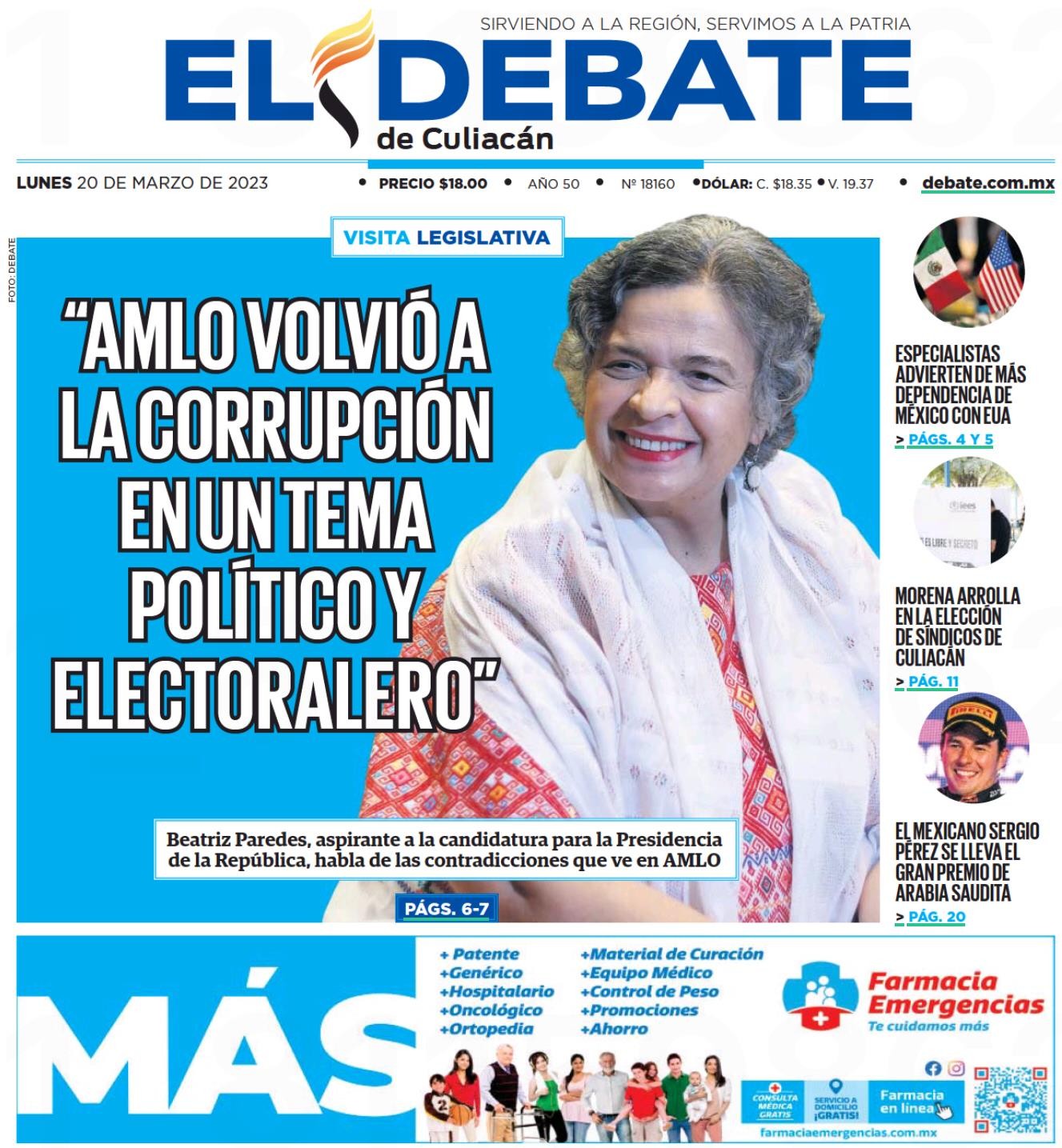 EL ORBE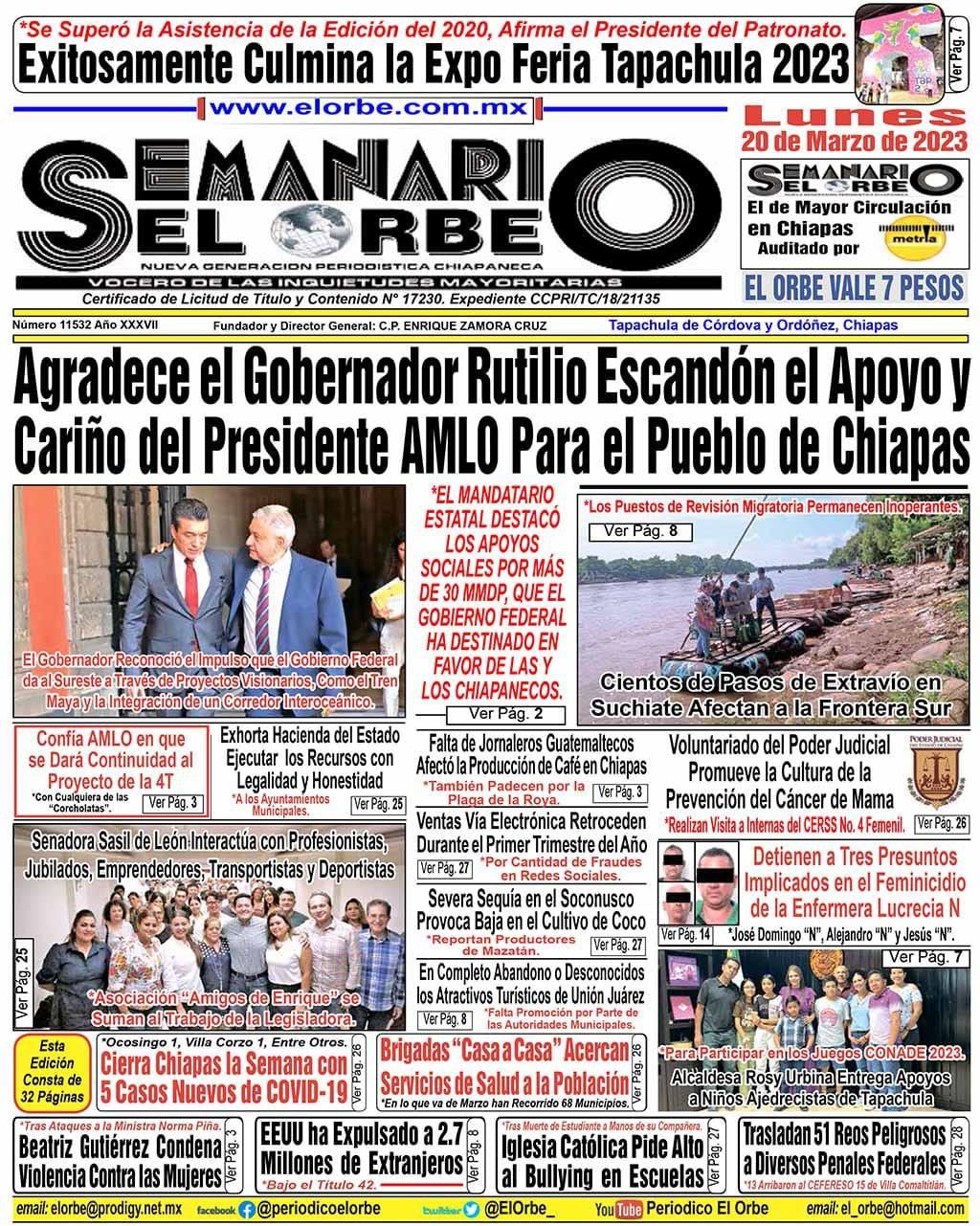 EL DIARIO DE CHIHUAHUA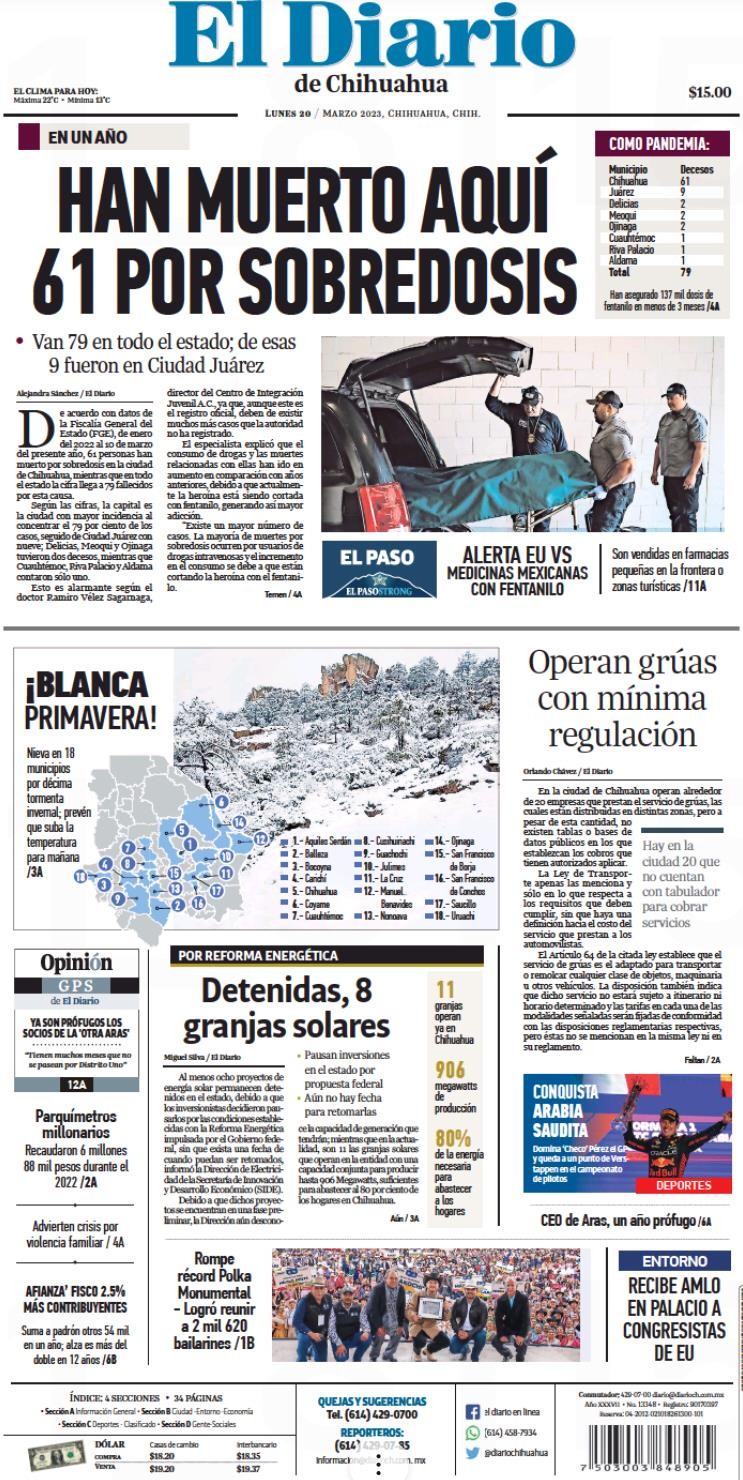 LA CRÓNICA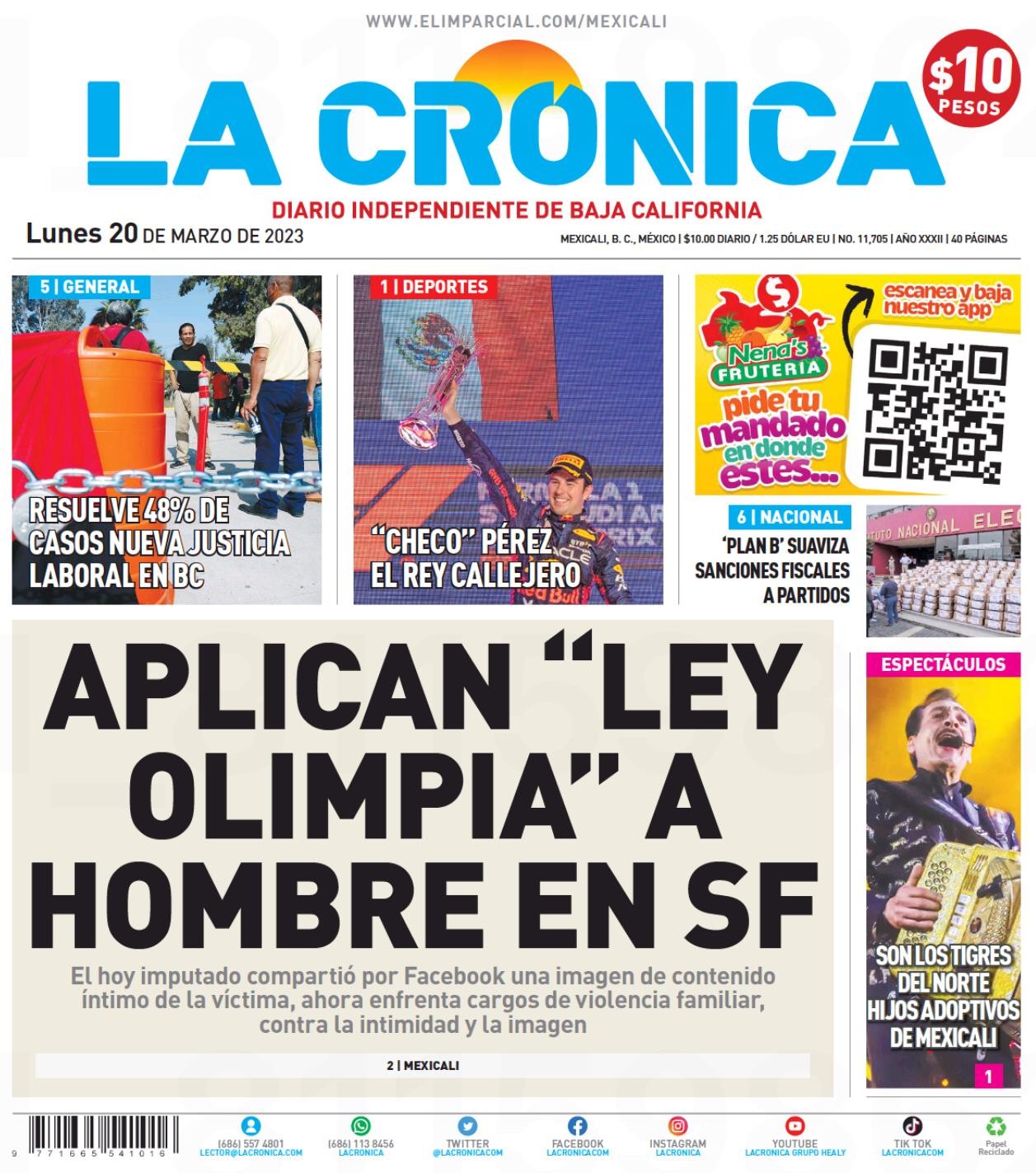 EL IMPARCIAL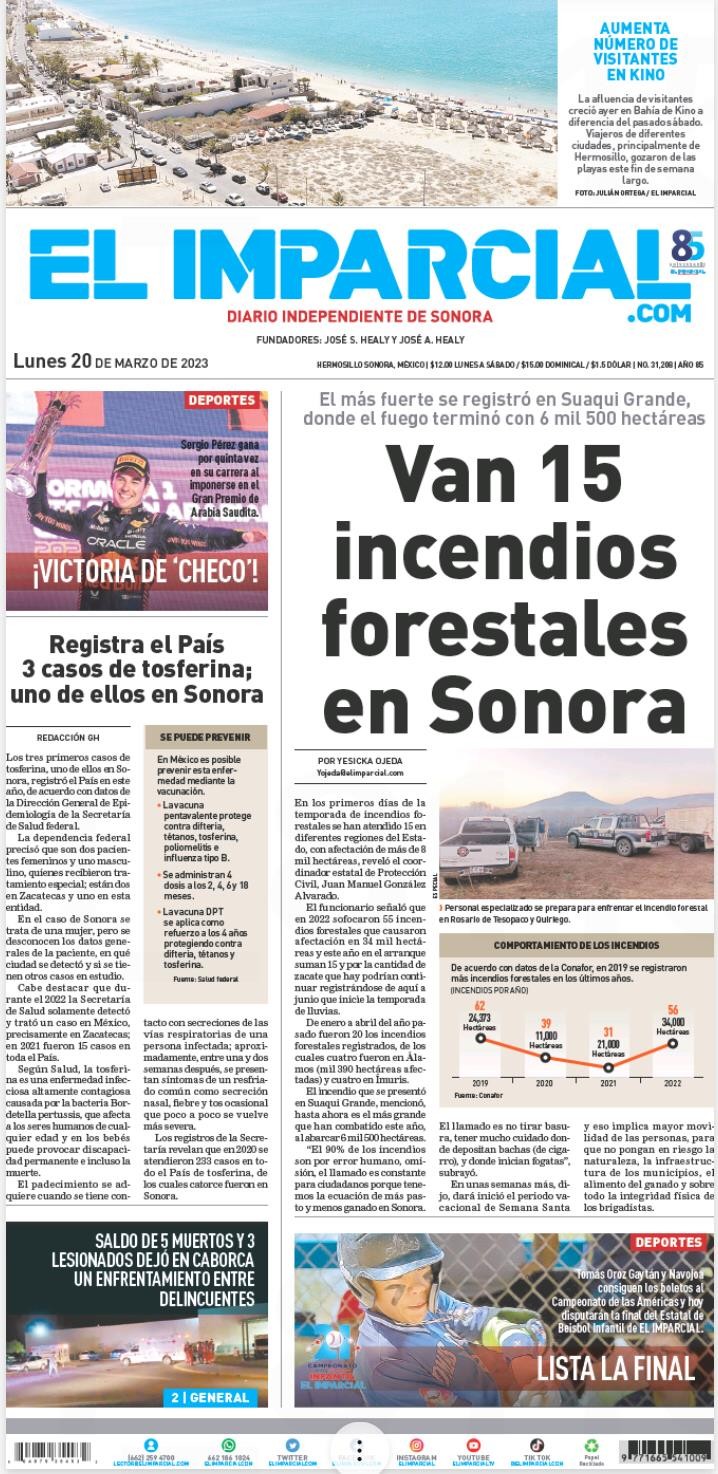 EL DIARIO DE MORELOS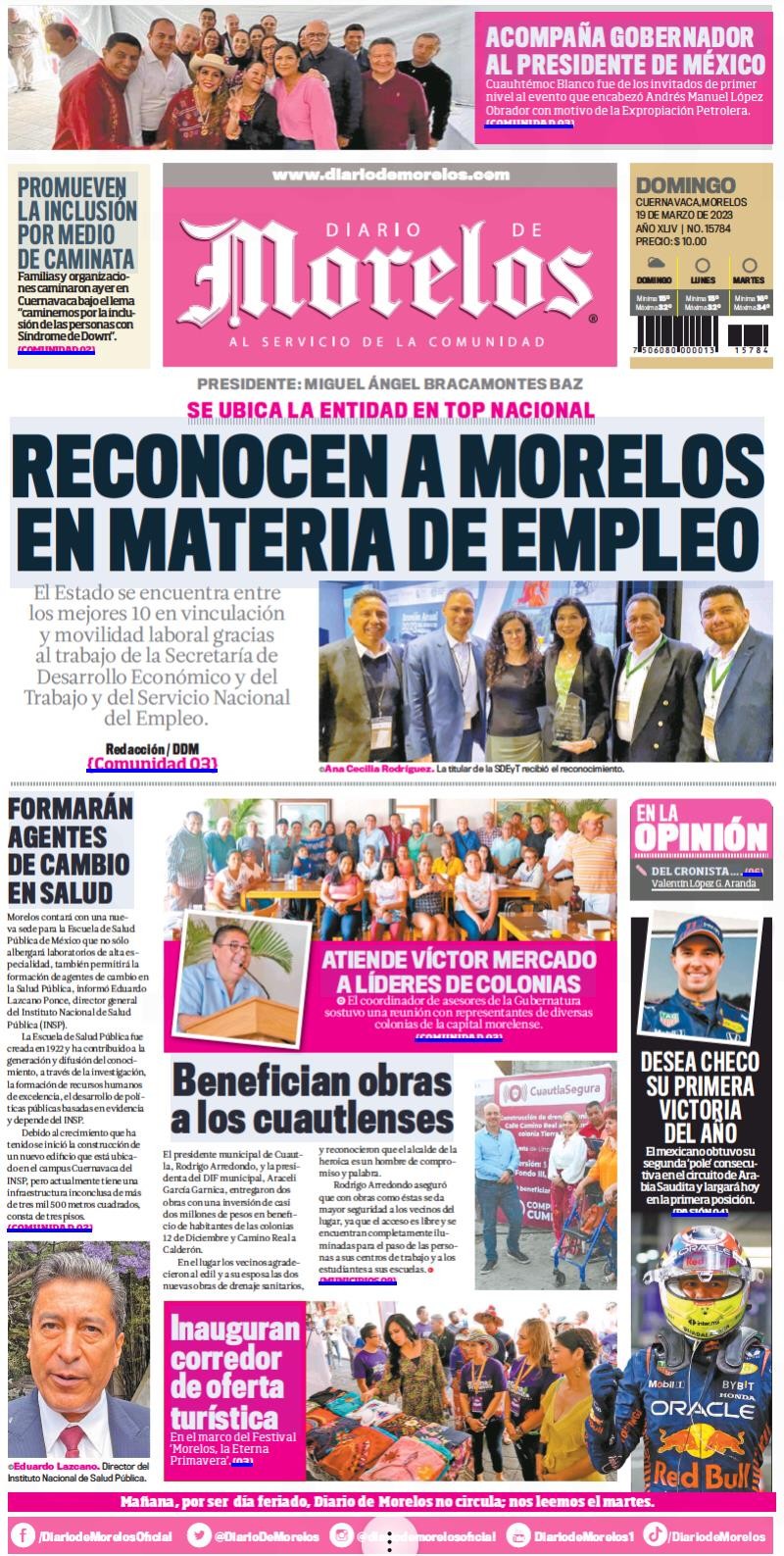 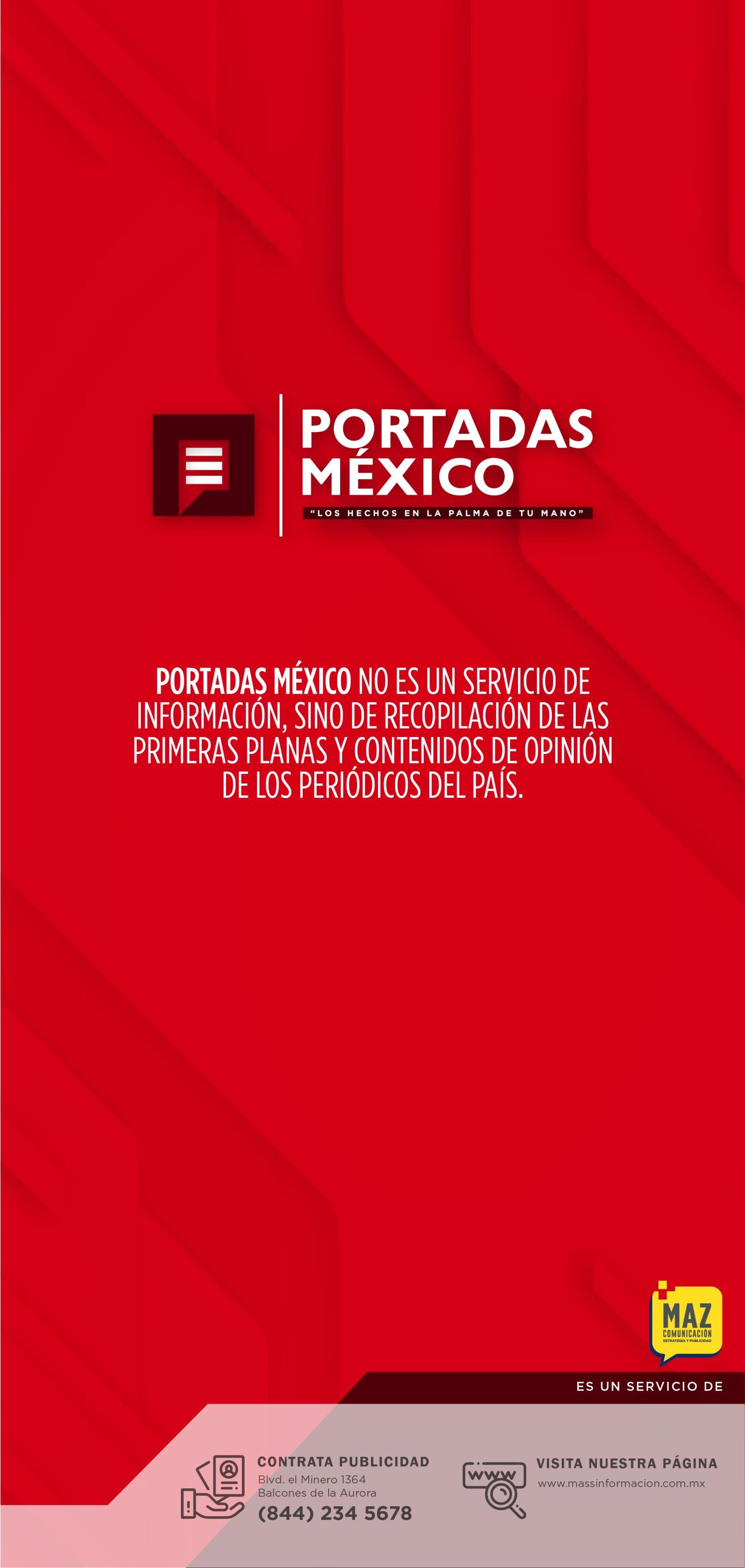 